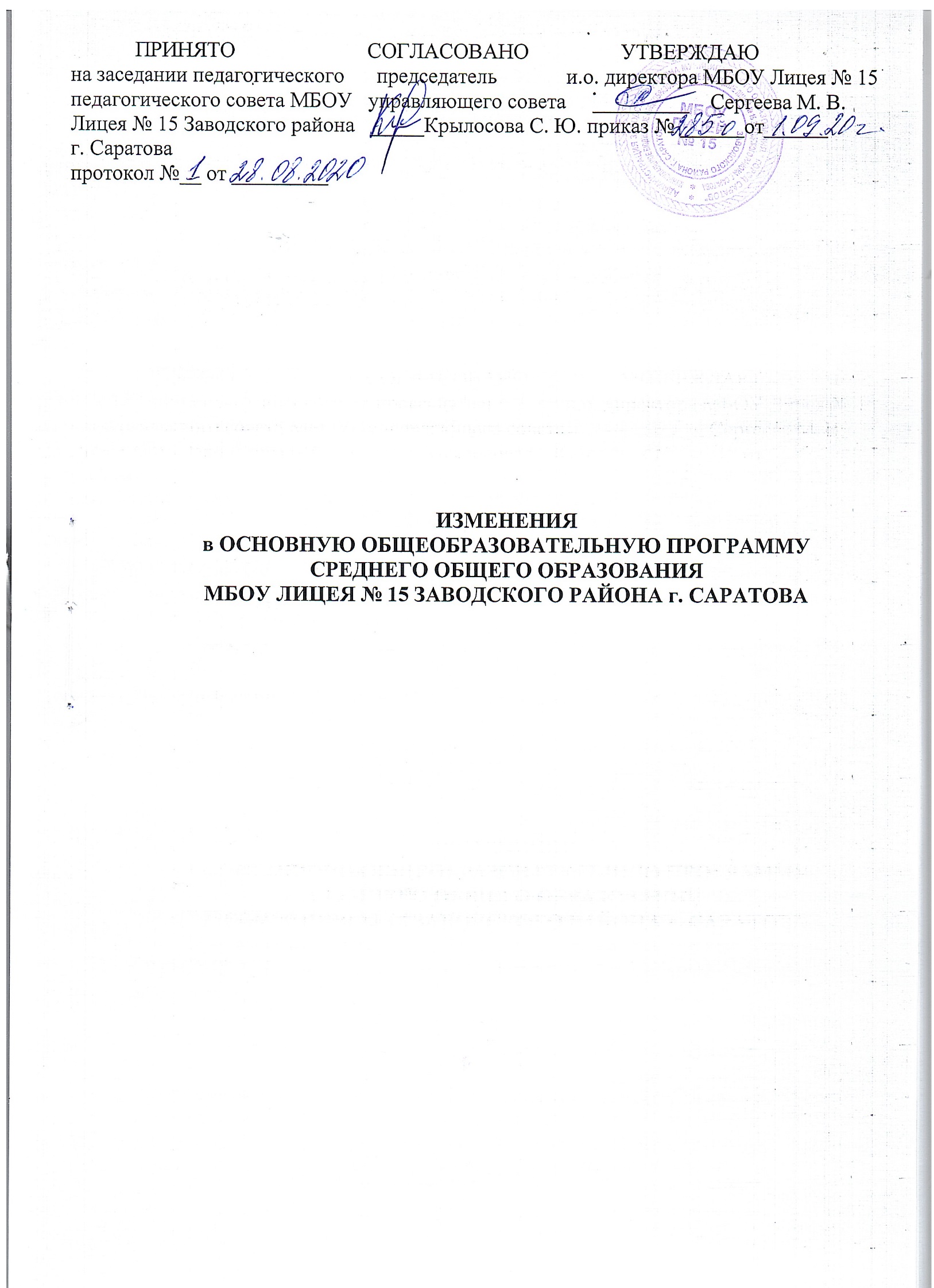 	В соответствии с принятым учебным планом МБОУ Лицея № 15 Заводского района г. Саратова на 2020-2021 учебный год внесены изменения в Основную образовательную программу  СОО МБОУ Лицея № 15 Заводского района г. Саратова в организационный раздел.Пояснительная записка к учебному плану среднего общего образования на 2020 -2021 учебный годМБОУ Лицея №15 Заводского района г. Саратова(реализующего ФГОС СОО)1.1. Общие положенияУчебный план среднего общего образования МБОУ Лицей №15 разработан на основе ФГОС СОО в связи с присвоением лицею статуса базовой площадки по реализации ФГОС СОО с 2017-2018 учебного года и ориентирован на достижение запланированных результатов обучения по ФГОС СОО и составлен на основе:Федерального закона Российской Федерации «Об образовании в Российской Федерации» от 29 декабря 2012г. № 273-ФЗ (в редакции Федерального закона от 03.08.2018 № 317- ФЗ «О внесении изменений в статьи 11 и 14 Федерального закона "Об образовании в Российской Федерации»): часть 5.1 статьи 11«Федеральные государственные образовательные стандарты и федеральные государственные требования. Образовательные стандарты»; части 4 и 6 статьи 14. «Язык образования».- Постановления Главного государственного санитарного врача РФ от 29.12.2010 г. № 189, зарегистрированного в Минюсте России 03.03.2011 г., (регистрационный номер 19993- Постановления Главного государственного санитарного врача Российской Федерации от 24.11.2015 г. № 81 «О внесении изменений № 3 в СанПиН 2.4.2.2821-10 «Санитарно-эпидемиологические требования к условиям и организации обучения, содержания в общеобразовательных организациях» (зарегистрирован Министерством юстиции Российской Федерации от 18 декабря 2015 года № 40154);Приказа Министерства образования и науки Российской Федерации от 17.05.2012 г. № 413 «Об утверждении федерального государственного образовательного стандарта среднего общего образования»;Приказа Министерства образования и науки Российской Федерации от 29.06.2017 г. № 613 «О внесении изменений в федеральный государственный образовательный стандарт среднего общего образования, утвержденный приказом Министерства образования и науки Российской Федерации от 17.05.2012г. №413»;Примерной основной образовательной программы среднего общего образования, одобренной решением федерального учебно-методического объединения по общему образованию протокол  от 28 июня 2016 г. № 2/16-з, внесенной в реестр примерных основных образовательных программ Министерства образования и науки Российской Федерации;Приказа Министерства просвещения Российской Федерации  № 345 от 28.12.2018 г «Об утверждении федерального перечня учебников, рекомендуемых к использованию при реализации имеющих государственную аккредитацию образовательных программ начального общего, основного общего, среднего общего образования»;Приказа Министерства просвещения РФ от 08.05.2019 №233 «О внесении изменений в федеральный перечень учебников, рекомендуемых к использованию при реализации имеющих государственную аккредитацию образовательных программ начального общего, основного общего, среднего общего образования, утвержденный приказом Министерства просвещения Российской Федерации от 28.12.2018 г №345»;Приказ Министерства просвещения РФ от 18.05.2020 года № 249 «О внесении изменений в федеральный перечень учебников, рекомендуемых к использованию при реализации имеющих государственную аккредитацию образовательных программ начального общего, основного общего, среднего общего образования, утвержденный приказом министерства просвещения российской федерации от 28 декабря 2018 г. № 345»;письма Министерства образования и науки Российской Федерации  № ТС194/08 от 20.06.2017 «Об организации учебного предмета «Астрономия»;письма  Министерства образования и науки России от 09.10.2017 № ТС-945/08 «О реализации    прав граждан на получение образования на родном языке»;письма Министерства образования Саратовской области от 10 июля 2017 года № 01-26/4913 «О реестре программ учебных (элективных) курсов, одобренных решением регионального методического объединения по общему образованию (протокол от 23 июня 2017 года №2) для использования образовательными организациями Саратовской области при формировании учебного плана среднего общего образования;- Устава МБОУ Лицея №15 Заводского района г. Саратова.Учебный план среднего общего образования (далее учебный план),   часть основной образовательной программы среднего общего образования МБОУ Лицея № 15 Заводского района г. Саратова, является одним из основных механизмов, обеспечивающих достижение учащимися результатов освоения основной образовательной программы в соответствии с требованиями ФГОС и определяет общий объём нагрузки и максимальный объём аудиторной нагрузки обучающихся, состав и структуру обязательных предметных областей по классам (годам обучения).1.2. Основные принципы формирования учебного плана При формировании учебного плана МБОУ Лицее №15 Заводского района г. Саратова определен режим работы в 10-11 классах лицея: 6-дневная учебная неделя.На уровне среднего общего образования продолжительность учебного года составляет в 10-х, 11-х классах- 34 недели.Продолжительность урока на уровне среднего общего образования составляет 45 минут, классно- урочная система.Учебный год разбит на два полугодия.Совокупное учебное время, отведенное в учебном плане на учебные предметы обязательной части и учебные курсы, обеспечивающие различные интересы учащихся, не превышает максимально допустимую недельную нагрузку учащихся - 37 часов в неделю.Количество часов, отведенных на обязательную часть учебного плана, в совокупности с количеством часов части, формируемой участниками образовательных отношений, за 2 года реализации основной образовательной программы среднего общего образования составляет не менее 2170 часов и не более 2590 часов.Образовательный процесс осуществляется учителями, имеющие соответствующий уровень подготовки.Занятия проводятся в помещении лицея, оборудованном с учетом санитарно-гигиенических норм.Расписание учебных занятий составляется в соответствии с требованиями санитарных правил и норм (СанПин 2.4.2 2821-10 «Гигиенические требования к условиям и организации обучения в общеобразовательных учреждениях». Продолжительность каникул в течение учебного года составляет не менее 30 календарных дней, летом - не менее 8 недель.1.3. Особенности организации образовательного процесса в соответствии с учебным планом, составленным по требованиям ФГОС СОО	Учебный план сформирован в соответствии ФГОС СОО и включает в себя три части (обязательные учебные предметы; учебные предметы по выбору учащихся – (углубленные); часть, формируемая участниками образовательных отношений).В МБОУ Лицее №15 Заводского района г. Саратова изучение программного материала за курс среднего общего образования в 2020-2021 учебном году организовано следующим образом: в параллели 10-х классов сформированкласс гуманитарного направления (10А), класс технологического направления (10Б), в параллели 11-х классов:11А класс – класс гуманитарного направления, 11Б класс – класс технологического направления, для 11В класса в этом учебном году за основу взят учебный план универсального направления, так как данный план позволяет определиться с выбором для тех учащихся, чей выбор не входит в рамки заданных выше направлений.По сложившейся многолетней традиции в 8 – 9-х классах, в соответствии со школьным экспериментом, осуществляется программа предпрофильной подготовки, через составление индивидуальных образовательных маршрутов, предполагающая «мягкое» погружение учащихся в различные профили. Целью организации такой модели является оказание учащимся психолого-педагогической поддержки в проектировании индивидуального маршрута обучения (самостоятельный индивидуальный выбор предметов учащимися и их родителями (законными представителями) для углублённого изучения) и возможности продолжения обучения в старшей школе на основе индивидуальных учебных планов.	Сохраняя преемственность в обучении, непрерывность изучения программного материала по предметам основного общего образования с общим средним образованием, учитывая пожелания учащихся и их родителей (законных представителей) выявленных в результате проведенного анкетирования в МБОУ Лицее №15 Заводского района г. Саратова, на основании Статьи 2 Федерального закона от 29 декабря 2012 года №273-ФЗ «Об образовании в Российской Федерации», в соответствии с ФГОС СОО, МБОУ Лицей №15 Заводского района г. Саратовапредоставляет учащимся наряду со стандартом обучения в профильных классах возможность формирования индивидуальных учебных планов.Индивидуальный учебный план – учебный план, обеспечивающий освоение образовательной программы на основе индивидуализации ее содержания с учетом особенностей и образовательных потребностей конкретного учащегося.	В структуру индивидуального учебного плана учащиеся включают обязательные учебные предметы: учебные предметы по выбору из обязательных предметных областей (на базовом или углубленном уровне), в том числе интегрированные учебные предметы «Обществознание»; дополнительные учебные предметы, курсы по выбору.	При формировании индивидуальных учебных планов учащихся выбраны направления,ориентированные на перечень предложенных Министерством образования Саратовской области профильных направлений, реализуемых образовательными организациями в 2020-2021 учебном году.В индивидуальных учебных планах для каждого учащегося предусмотрено выполнение индивидуального проекта.Индивидуальные учебные планы обучающихся содержат 11 (12) обязательных для изучения учебных предметов и предусматривают изучение не менее одного учебного предмета из каждой предметной области, определенной стандартом.Общими для включения во все индивидуальные учебные планы являются такие учебные предметы, как: «Русский язык» «Литература» «Иностранный язык» «Математика»   «История» (или «Россия в мире»)«Физическая культура» «Основы безопасности жизнедеятельности»«Астрономия» (11 класс)При этом профильные индивидуальные учебные планы содержит не менее 3(4) учебных предметов на углубленном уровне изучения из соответствующей профилю обучения предметной области и (или) смежной с ней предметной области, а так же элективные учебные предметы, являющиеся обязательным компонентом плана.Формирование индивидуальных учебных планов обучающихся осуществляется из числа учебных предметов из следующих обязательных предметных областей:Предметная область «Русский язык и литература», включающая учебные предметы:«Русский язык и литература» (базовый и  углубленный уровни).Данный учебный предмет содержит внутрипредметные модули: модуль Русский язык, модуль Литература.Предметная область «Родной язык и родная литература», которая включает предметы Родной язык и Родная литература. В 10 классах включен предмет «Родная  литература». В 11 классах включен предмет «Родной язык». Предметная область «Иностранные языки», включающая учебные предметы: «Иностранный язык» (базовый и углубленный уровни).Предметная область «Общественные науки», включающая учебные предметы:«История» (базовый и углубленный уровни); «География» (базовый и углубленный уровни); «Экономика» (базовый и углубленный уровни); «Право» (базовый и углубленный уровни);«Обществознание» (базовый уровень). Предметная область «Математика и информатика», включающая учебные предметы: «Математика» (базовый и углубленный уровни); «Информатика» (базовый и углубленный уровни).Предметная область «Естественные науки», включающая учебные предметы: «Физика» (базовый и углубленный уровни);«Астрономия» (базовый уровень);«Химия» (базовый и углубленный уровни);«Биология» (базовый и углубленный уровни).Предметная область «Физическая культура, экология и основы безопасности жизнедеятельности», включающая учебные предметы:«Физическая культура» (базовый уровень); «Основы безопасности жизнедеятельности» (базовый уровень). Изучение учебного предмета «Русский язык» на уровне среднего общего образования направлено  на восприятие и понимание художественной литературы, формирование умений общаться и добиваться успеха в процессе коммуникации, что во многом определяет социальную успешность выпускников средней школы и их готовность к получению профессионального образования на русском языке. Основное внимание уделяется совершенствованию коммуникативной компетенции через практическую речевую деятельность.Изучение учебного предмета «Литература» направлено  на формирование читательской компетентности и знакомство с ресурсами для дальнейшего пополнения и углубления знаний о литературе, формирование культуры читательского восприятия и достижение читательской самостоятельности обучающихся, основанных на навыках анализа и интерпретации литературных текстов.Изучение учебного предмета «Родная литература» направлено на воспитание ценностного отношения, устойчивого интереса к чтению, как средство познания культуры своего народа и других культур, уважительного отношения к ним, приобщение к литературному наследию отечественной и мировой культуры.Изучение учебного предмета «Английский язык» направлено на дальнейшее развитие иноязычной коммуникативной компетенции; развитие способности и готовности к самостоятельному изучению иностранного языка, дальнейшему самообразованию с его помощью, использованию иностранного языка в других областях знаний, развитие языковых навыков (грамматика, лексика, фонетика и орфография) и коммуникативных умений в основных видах речевой деятельности: говорении, аудировании, чтении и письме. Изучение учебного предмета «История» направлено  на формирование у обучающихся целостной картины российской и мировой истории, учитывающей взаимосвязь всех ее этапов, их значимость для понимания современного места и роли России в мире, важность вклада каждого народа, его культуры в общую историю страны и мировую историю, формирование личностной позиции по основным этапам развития российского государства и общества, а также современного образа России. Изучение учебного предмета «География» направлено  на формирование географического мышления – целостного восприятия всего спектра природных, экономических, социальных реалий, формирования у обучающихся научного мировоззрения, освоения общенаучных методов познания, а также практического применения научных знаний основано на межпредметных связях с предметами областей общественных, естественных, математических и гуманитарных наук.Изучение учебного предмета «Экономика» направлено на  понимание сущности экономических институтов, их роли в социально-экономическом развитии общества; понимание значения этических норм и нравственных ценностей в экономической деятельности отдельных людей и общества; формирование уважительного отношения к чужой собственности; формирование экономического мышления: умения принимать рациональные решения в условиях относительной ограниченности доступных ресурсов.Изучение учебного предмета «Право» направлено на повышение правовой грамотности обучающихся, формирование высокого уровня их правового воспитания, ответственности и социальной активности, предполагает ориентировку на получение компетентностей для последующей профессиональной деятельности.Изучение учебного предмета «Обществознание» направлено на формирование у обучающихся ценностно-смысловых установок, отражающих личностные и гражданские позиции в деятельности, правосознания, экологической культуры, способности ставить цели и строить жизненные планы, способности к осознанию российской гражданской идентичности в поликультурном социуме; формирование знаний об обществе как целостной развивающейся системе в единстве и взаимодействии его основных сфер и институтов; овладение базовым понятийным аппаратом социальных наук; овладение умениями выявлять причинно-следственные, функциональные, иерархические и другие связи социальных объектов и процессов.Изучение учебного предмета «Математика:» направлено на базовом уровне:  для использования в повседневной жизни и обеспечения возможности успешного продолжения образования по специальностям, не связанным с прикладным использованием математики; на углубленном уровне: обеспечения возможности успешного продолжения образования по специальностям, связанным с осуществлением научной и исследовательской деятельности в области математики и смежных наук.Изучение учебного предмета «Информатика» – обеспечение дальнейшего развития информационных компетенций выпускника, готового к работе в условиях развивающегося информационного общества и возрастающей конкуренции на рынке труда.Изучение учебного предмета «Физика» на базовом уровне: ориентировано на обеспечение общеобразовательной и общекультурной подготовки выпускников. Содержание базового курса позволяет использовать знания о физических объектах и процессах для обеспечения безопасности при обращении с приборами и техническими устройствами; для сохранения здоровья и соблюдения норм экологического поведения в окружающей среде; для принятия решений в повседневной жизни. На углубленном уровне: позволяет сформировать у обучающихся физическое мышление, умение систематизировать и обобщать полученные знания, самостоятельно применять полученные знания для решения практических и учебно-исследовательских задач; умение анализировать, прогнозировать и оценивать с позиции экологической безопасности последствия бытовой и производственной деятельности человека, связанной с использованием источников энергии.Изучение учебного предмета «Химия» на базовом уровне ориентировано на обеспечение общеобразовательной и общекультурной подготовки выпускников.Содержание базового курса позволяет раскрыть ведущие идеи и отдельные положения, важные в познавательном и мировоззренческом отношении: зависимость свойств веществ от состава и строения; обусловленность применения веществ их свойствами; материальное единство неорганических и органических веществ; возрастающая роль химии в создании новых лекарств и материалов, в экономии сырья, охране окружающей среды.Изучение химии на углубленном уровне предполагает полное освоение базового курса и включает расширение предметных результатов и содержания, ориентированное на подготовку к последующему профессиональному образованию; развитие индивидуальных способностей обучающихся путем более глубокого, чем это предусматривается базовым курсом, освоения основ наук, систематических знаний; умение применять полученные знания для решения практических и учебно-исследовательских задач в измененной, нестандартной ситуации; умение систематизировать и обобщать полученные знания. Изучение предмета на углубленном уровне позволяет сформировать у обучающихся умение анализировать, прогнозировать и оценивать с позиции экологической безопасности последствия бытовой и производственной деятельности человека, связанной с получением, применением и переработкой веществ.Изучение учебного предмета «Биология» на базовом уровне ориентировано на обеспечение общеобразовательной и общекультурной подготовки выпускников. Изучение биологии на углубленном уровне ориентировано на: подготовку к последующему профессиональному образованию; развитие индивидуальных способностей обучающихся путем более глубокого, чем предусматривается базовым уровнем, овладения основами биологии и методами изучения органического мира. Изучение биологии на углубленном уровне обеспечивает: применение полученных знаний для решения практических и учебно-исследовательских задач в измененной, нестандартной ситуации, умение систематизировать и обобщать полученные знания; овладение основами исследовательской деятельности биологической направленности и грамотного оформления полученных результатов; развитие способности моделировать некоторые объекты и процессы, происходящие в живой природе.          Изучение Астрономии на базовом уровне направлено на осознание принципиальной роли астрономии в познании фундаментальных законов природы и формирования естественнонаучной картины мира; приобретение знаний о физической природе небесных тел и систем, строения эволюции Вселенной, пространственных и временныхмасштабах Вселенной, наиболее важных астрономических открытиях, определивших развитие науки и техники; овладение умениями объяснять видимое положение  и движение небесных тел принципами определения местоположения и времени по астрономическим объектам, навыками практического использования компьютерных приложений для определения вида звездного неба в конкретном пункте для заданного времени.*Изучается в 11 классе по 1 часу в неделю.Изучение учебного предмета «Физическая культура» направлено на приобретение компетентности в физкультурно-оздоровительной и спортивной деятельности, овладение навыками творческого сотрудничества в коллективных формах занятий физическими упражнениями; является формирование у обучающихся устойчивых мотивов и потребностей в бережном отношении к своему здоровью, целостном развитии физических и психических качеств, творческом использовании средств физической культуры в организации здорового образа жизни. Изучение учебного предмета «Основы безопасности жизнедеятельности» направлено на формирование у выпускника культуры безопасности жизнедеятельности в современном мире, получение им начальных знаний в области обороны и начальная индивидуальная подготовка по основам военной службыИзучение учебных предметов федерального компонента организуется с использованием учебников, входящих в федеральный перечень учебников, утвержденных приказом Министерства образования и науки Российской Федерации № 345 от 28.12.2018 г «Об утверждении федерального перечня учебников, рекомендуемых к использованию при реализации имеющих государственную аккредитацию образовательных программ начального общего, основного общего, среднего общего образования», приказом Министерства просвещения РФ № 233 от 8 мая 2019 года «О внесении изменений в Федеральный перечень учебников, рекомендованных к использованию при реализации имеющих государственную аккредитацию образовательных программ начального общего, основного общего, среднего общего образования», приказом Министерства просвещения РФ от 18.05.2020 года № 249 «О внесении изменений в федеральный перечень учебников, рекомендуемых к использованию при реализации имеющих государственную аккредитацию образовательных программ начального общего, основного общего, среднего общего образования, утвержденный приказом министерства просвещения российской федерации от 28 декабря 2018 г. № 345»;Часть, формируемая участниками образовательных отношений:В части формируемой участниками образовательных отношений (при формировании индивидуальных учебных планов), несмотря на выбранный профиль, включены предметы, которые изучались в основной школе. Это позволит, на наш взгляд, продолжить традиционно сложившуюся в Лицее непрерывную связь предпрофильного обучения в основной школе (где каждый учащийся строит свой индивидуальный маршрут обучения) и средней школе, где учащиеся формируют свои индивидуальные учебные планы, продолжить связь изучения предметов основного  общего образования с общим средним образованием, а  также позволит у учащихся формировать систему знаний об общих химических, физических, биологических закономерностях;  формировать представления о целостной современной естественнонаучной картине мира, о взаимосвязи человека, природы и общества, о пространственно - временных масштабах Вселенной.Биология  Информатика Обществознание Элективные курсыИндивидуальный проект.	В индивидуальные учебные планы включены дополнительные учебные предметы, курсы по выбору учащихся, предлагаемые Лицеем.	В индивидуальных учебных планах предусмотрено выполнение учащимися индивидуальных проектов. Индивидуальный проект выполняется учащимся под руководством учителя по выбранной теме в рамках одного или нескольких изучаемых учебных предметов, курсов в любой избранной области деятельности: познавательной, практической, учебно-исследовательской, социальной, художественно-творческой, иной. Индивидуальный проект выполняется учащимся в течение двух лет в рамках учебного времени, специально отведенного учебным планом.Промежуточная аттестация. Промежуточная аттестация учащихся является важным средством диагностики состояния образовательного процесса, освоения обучающимися образовательной программы.В соответствии с Федеральным законом «Об образовании в Российской Федерации», освоение образовательной программы сопровождается промежуточной аттестацией учащихся, проводимой в формах, определенных учебным планом и в порядке, установленном образовательной организацией.Промежуточная аттестация для всех учащихся 10 класса является обязательной по всем предметам учебного плана, проводится по итогам полугодий и учебного года в виде переводных экзаменов по русскому языку и математике и предметам, которые изучались на углубленном уровне. (Согласно положению о промежуточной аттестации в МБОУ Лицее 15).Промежуточная аттестация для всех учащихся 11 класса является обязательной по всем предметам учебного плана, проводится по итогам полугодий и учебного года в виде административных контрольных работ по русскому языку и математике и предметам, которые изучались на углубленном уровне. (Согласно положению о промежуточной аттестации в МБОУ Лицее 15).Промежуточная аттестация учащихся лицея состоит из следующих видов работ: административные контрольные работы (входная диагностика, полугодовая контрольная работа, выходная диагностика проводится по материалам и в форме ЕГЭ и другим сертифицированным материалам), тематические контрольные работы, тематическое тестирование по учебным предметам, диагностические работы, пробные тренировочные работы в формате ЕГЭ, мониторинги по предметам.Тематические контрольные работы, тематическое тестирование проводится в соответствии с календарно-тематическим планированием рабочей программы по учебному предмету.Входная, полугодовая и выходная диагностика проводится в форме мониторинга качества образования (с выбором формы проведения данного вида мониторинга) и проводится соответственно в сентябре, декабре, апреле.Пробные тренировочные работы проводятся в формате ЕГЭ по плану работы лицея, учащиеся 10-11 классов принимают участие в проведении  ВПР для учащихся 10-11 классов.Для проведения ряда занятий классы делятся на подгруппы:по иностранному языку (при количестве детей от 25 и более);по информатике (по возможности специализированных кабинетов);по физической культуре (при наличии определённого количества юношей  и девушек);при проведении элективных учебных предметов и выполнении индивидуальных проектов.Элективные учебные предметы, реализуемые в 2020 – 2021 учебном году в 10-х классахЭлективные учебные предметы, реализуемые в 2020 – 2021учебном году в 11-х классахУчебный план 10А классареализующий ФГОС СОО (обучение на основе индивидуальных учебных планов)Муниципального бюджетного общеобразовательного учреждения  Лицея № 15 Заводского района г.Саратована 2020/2021 учебный год(углубленные предметы: иностранный язык, история, право)Учебный план 10А класса,реализующий ФГОС СОО(обучение на основе индивидуальных учебных планов)Муниципального бюджетного общеобразовательного учреждения  Лицея № 15 Заводского района г.Саратована 2020/2021 учебный год(углубленные предметы: история, право, экономика)Учебный план 10Б классареализующий ФГОС СОО(обучение на основе индивидуальных учебных планов)Муниципального бюджетного общеобразовательного учреждения  Лицея № 15 Заводского района г.Саратована 2020/2021 учебный год(углубленные предметы: математика, информатика, физика)Учебный план 10Б классареализующий ФГОС СОО(обучение на основе индивидуальных учебных планов)Муниципального бюджетного общеобразовательного учреждения  Лицея № 15 Заводского района г.Саратована 2020/2021 учебный год(углубленные предметы: математика, химия, физика)Сводная ведомостьМуниципального бюджетного общеобразовательного учреждения Лицея № 15 по выбору учебных предметов базового и углубленного уровня 10-х классов (10а, 10б)2020/2021 учебный год (для тарификации)Учебный план 11А классареализующий ФГОС СОО (обучение на основе индивидуальных учебных планов)Муниципального бюджетного общеобразовательного учреждения  Лицея № 15 Заводского района г.Саратована 2020/2021 учебный год(углубленные предметы: история, право, экономика)Учебный план 11А классареализующий ФГОС СОО(обучение на основе индивидуальных учебных планов)Муниципального бюджетного общеобразовательного учреждения  Лицея № 15 Заводского района г.Саратована 2020/2021 учебный год(углубленные предметы: иностранный язык, право, экономика)Учебный план 11Б классареализующий ФГОС СОО(обучение на основе индивидуальных учебных планов)Муниципального бюджетного общеобразовательного учреждения  Лицея № 15 Заводского района г.Саратована 2020/2021 учебный год(углубленные предметы: математика, информатика, физика)Учебный план 11В классареализующий ФГОС СОО(обучение на основе индивидуальных учебных планов)Муниципального бюджетного общеобразовательного учреждения  Лицея № 15 Заводского района г.Саратована 2020/2021 учебный год(углубленные предметы: математика, химия, биология)Учебный план 11В классареализующий ФГОС СОО(обучение на основе индивидуальных учебных планов)Муниципального бюджетного общеобразовательного учреждения  Лицея № 15 Заводского района г.Саратована 2020/2021 учебный год(углубленные предметы: математика, экономика, право)Сводная ведомостьМуниципального бюджетного общеобразовательного учрежденияЛицея № 15 по выбору учебных предметов базового и углубленного уровня 11-х классов (11а, 11б, 11в)2020/2021учебный год (для тарификации)ПОЯСНИТЕЛЬНАЯ ЗАПИСКА к планам внеурочной деятельностимуниципального бюджетного общеобразовательного учрежденияЛицея №15 Заводского района г.Саратована 2020 – 2021 учебный годВ соответствии с требованиями ФГОСНОО,ООО, СОО основная образовательная программа МБОУ Лицея №15 г. Саратова реализуется через учебный план и внеурочную деятельность. Внеурочная деятельность организуется по направлениям развития личности: духовно-нравственное, социальное, общеинтеллектуальное, общекультурное, спортивно-оздоровительное согласно:приказу Министерства образования и науки Российской Федерации от 6 октября 2009г. № 373, письму Департамента общего образования Министерства образования и науки Российской Федерации от 12.05.2011г. № 03-296 «Об организации внеурочной деятельности при введении ФГОС общего образования»;приказу Министерства образования и науки Российской Федерации от 26.11.2010г. № 1241 «О внесении изменений в федеральный государственный образовательный стандарт начального общего образования, утверждённый приказом Министерства образования и науки Российской Федерации от 6 октября 2009г. № 373» (далее – приказ № 1241);постановлению Главного государственного санитарного врача Российской Федерации от 29 декабря 2010г. № 189 «Об утверждении СанПиН 2.4.2.2821-10 «Санитарно-эпидемиологические требования к условиям и организации обучения в общеобразовательных учреждениях» (далее – СанПиН);положению «О внеурочной деятельности» МБОУ Лицея №15 Заводского района г.Саратова.Внеурочная деятельность в рамках реализации ФГОС НОО, ООО, СОО-это  образовательная деятельность, осуществляемая в формах, отличных от классно-урочной, направленная на достижение планируемых результатов освоения основной общеобразовательной программы начального общего, основного общего и среднего общегообразования.Часы, отводимые на внеурочную деятельность учащихся (с учётом результатов диагностики запросов учащихся и их родителей) используютсяна различные формы еёреализации, в МБОУ Лицее №15 Заводского района г.Саратоваэтодополнительныезанятия, консультации по предметам, творческие и спортивные объединения, работа с одарёнными детьми: подготовка к олимпиадам, конкурсам, научно-практическим конференциям, работанаправлена на развитие интереса, расширение и углубление знаний по отдельным предметам, формирование надпредметныхкомпетентностейучащихся.Занятияпроходятв форме экскурсий, объединений, секций, круглых столов, конференций, диспутов, КВНов, лицейских научных обществ, олимпиад, соревнований, научно-практических исследований. Обучение проводится не только учителями лицея, но и преподавателями  ВУЗов, педагогами учреждений дополнительного образования, работниками музеев, театров, центра занятости населения Саратовской области и др.Внеурочная деятельность для 1 –  11-х классов составляет от 4 до 10 часов в неделю для каждого класса.	При организации внеурочной деятельности учащихся используются возможности учреждений культуры:Саратовского областного музея краеведения;Саратовского художественного музея им. А.Н.Радищева;Саратовского мемориального комплекса «Парк Победы»;Саратовской областной филармонии им. А.Шнитке;Саратовского планетария;Библиотек Заводского района г.Саратова. .Целью внеурочной деятельностиучащихся является организация повышения качества образования и реализации процесса становления личности школьника в разнообразных развивающих средах. Внеурочная деятельность является равноправным, взаимодополняющим компонентом базового образования. Внеурочная деятельность осуществляется во второй половине дня. Часы, отведённые на внеурочную деятельность, реализуются по выбору учащихся и их родителей (законных представителей), но не более 10 часов в неделю на одного учащегося.Внеурочная деятельность позволяет решить целый ряд важных задач:обеспечение благоприятной адаптации ребёнка в школе;оптимизация учебной нагрузки учащихся;улучшение условий для развития ребёнка;учёт возрастных и индивидуальных особенностей учащихся.Принципы внеурочной деятельности:включение учащихся в активную деятельность;доступность и наглядность;связь теории с практикой;учёт возрастных особенностей;сочетание индивидуальных и коллективных форм деятельности;целенаправленность и последовательность деятельности (от простого к сложному).Исходя из задач, форм и содержания внеурочной деятельности для её реализации в МБОУ Лицее № 15 Заводского района г.Саратовасформированы и реализуются следующие модели внеурочной деятельности:оптимизационная (в реализации принимают участие все педагогические работники МБОУ Лицея № 15 – классные руководители, учителя-предметники, социальный педагог, педагог-психолог, учитель-логопед, педагог-организатор ОБЖ, воспитатели ГПД); преимущество модели состоит в создании единого образовательного и методического пространства в образовательной организации, содержательном и организационном единстве всех его структурных подразделений;инновационно-образовательная – опирается на деятельность инновационных, экспериментальных, пилотных и внедренческих площадок всероссийского, федерального, регионального, муниципального и лицейского  уровня, функционирующих на базе лицея (в рамках этой модели проходит разработка, апробация новых программ, тесное взаимодействие участников образовательных отношений МБОУ Лицея № 15 с организациями дополнительного, среднего и высшего профессионального образования и другими организациями); преимуществом данной модели является высокая степень участия лицея в работе инновационных экспериментальных площадок разного уровня и использование ресурсов и учебно-методических материалов, накопленных в ходе работы площадок, учащимися в процессе реализации образовательных программ.	При проведении занятий по внеурочной деятельности (на основании Положения о внеурочной деятельности) – группы формируются следующим образом: объединение – от15 до количественного состава учащихся в классе; подготовка призёров олимпиад– 10 человек, дополнительные занятия и консультации –  до25 человек.	Раздел «Внеурочная деятельность» в 1-х классах представлен следующими направлениями:общеинтеллектуальное (объединение «Человек и книга»), общекультурное (психогимнастика, объединение «Дни театра и музея», «Азбука ЗОЖ» (основы ЗОЖ), дополнительные занятия.	Раздел «Внеурочная деятельность» во 2-х классах представлен следующими направлениями: спортивно-оздоровительное (спортивная секция «Здорово жить здоровым!», танцевальная студия «Фантазия»),общекультурное (объединение «Дни театра и музея»), общеинтеллектуальное(объединение «Человек и книга»), социальное (объединение «Светофорик»), дополнительные занятия).Раздел «Внеурочная деятельность» в 3-х классах представлен следующими направлениями: спортивно-оздоровительное (спортивная секция «Здорово жить здоровым!»,«Ритмика» (физическая культура), общеинтеллектуальное («Человек и книга»), общекультурное (объединение«Веселые нотки», объединение «Дни театра и музея»), дополнительные занятия).	Раздел «Внеурочная деятельность» в4-х классах представлен следующими направлениями: спортивно-оздоровительное(«Быстрее! Выше! Сильнее! (физическая культура), «Здорово жить здоровым!»), общеинтеллектуальное(объединения«Умники и умницы» -работа с одаренными учащимися, «Человек и книга»), общекультурное («Дни театра и музея», объединение «Геометрия», хор), социальное (работа со слабо мотивированными  учащимися, дополнительные занятия).	Раздел «Внеурочная деятельность» в 5-х классах представлен следующими направлениями: спортивно-оздоровительное (объединение «Быстрее! Выше! Сильнее!» (физическая культура), спортивная секция (ГТО), объединение «Фантазия»),общекультурное (объединение «Дни театра и музея»,объединение«Палитра»,студия хорового пения), общеинтеллектуальное (кружок «Занимательный французский», «Занимательная математика», «Занимательное программирование», «Занимательный английский», «Формирование читательской компетентности»), социальное (отряд «ЮИД», объединение «Я выбираю успех!», работа с одаренными).Раздел «Внеурочная деятельность» в 6-х классах представлен следующими направлениями: спортивно-оздоровительное (объединение «Быстрее!Выше!Сильнее! (ГТО)», волейбол),общекультурное (объединения «Литературно-музыкальная гостиная», «Дни театра и музея», объединение«Мир чудес и превращений», «Палитра»,экологическое объединение «Тополек», студия хорового пения),общеинтеллектуальное («Формирование читательской компетенции»), социальное (отряд «Юный Гагаринец», отряд «ЮИД», объединение «Я выбираю успех!», дополнительные занятия).Раздел «Внеурочная деятельность» в 7-х классахпредставленследующими направлениями: спортивно-оздоровительное (спортивная секция (ГТО)),общекультурное (экологическое объединения «Тополек»,«Дни театра и музея», хоровое пение), социальное (объединение «Я выбираю успех», служба медиации, объединение «Огнеборец»),  дополнительные занятия). Раздел «Внеурочная деятельность» в 8-х классах представлен следующими направлениями: спортивно-оздоровительное («ГТО (физическая культура)», секция Футбола), общеинтеллектуальное(«Проектная деятельность», «Химия чудес и превращений»), общекультурное (кружок «Журналистика», экологическое объединение «Тополек», хоровое пение), социальное («Служба медиации»), работа с одаренными, дополнительные занятия.Раздел «Внеурочная деятельность» в 9-х классах представлен следующими направлениями:спортивно-оздоровительное (ГТО (физическая культура), секция Волейбола), общеинтеллектуальное (проектная деятельность, «Практические курсы изучения информатики», «Уроки словесности», «Английский: от теории к практике», «Тайный формул в математике», «Учимся решать экспериментальные задачи в физике», «Исследования в химии», «Тайные открытия в мире биологии», «События и факты в истории», «Документ – источник познания общества»), социальное (клуб «ЗОЖ», объединение «ЮДП»).Раздел «Внеурочная деятельность» в 10-х классах представлена следующими направлениями: спортивно-оздоровительное (ГТО (физическая культура),спортивная секция волейбол), общеинтеллектуальное (Клуб «Что? Где? Когда?», «Финансовая грамотность»), социальное (клуб «Патриот»), а также индивидуальными и групповымидополнительнымизанятиями по работе с одаренными учащимися; подготовка к творческим отчетам по проектам, подготовка к олимпиадам, конкурсам, научно- практическим конференциям и др., работа с учащимися группы педагогической поддержки, проектная деятельность.Раздел «Внеурочная деятельность» в 11-х классах представлена следующими направлениями: спортивно-оздоровительное (ГТО (физическая культура), клуб «Олимп»),общеинтеллектуальное (Клуб «Что? Где? Когда?»), социальное («Школа уполномоченного по защите прав участников образовательного процесса»), а также индивидуальными и групповыми занятиями по работе с учащимися по подготовке к итоговой аттестации.Планвнеурочной деятельности10-х классов (реализующих ФГОС СОО)Муниципального бюджетного общеобразовательного учрежденияЛицея № 15 Заводского района г.Саратована 2020/2021 учебный годПланвнеурочной деятельности 11-х классов (реализующих ФГОС СОО)Муниципального бюджетного общеобразовательного учрежденияЛицея № 15 Заводского района г.Саратована 2020/2021 учебный годПОЯСНИТЕЛЬНАЯ ЗАПИСКА к учебным планамМуниципального бюджетного общеобразовательного учрежденияЛицея № 15 Заводского района г. Саратована 2017– 2018 учебный годI. Общие положения1.1.В 2017 – 2018 учебном году организация, осуществляющая образовательную деятельность МБОУ Лицей № 15 продолжает реализовывать федеральный государственный образовательный стандарт начального общего образования (ФГОС НОО – 1 – 4 классы), основного общего образования (ФГОС ООО – 5 – 9 классы), реализует в пилотном режиме федеральный государственный образовательный стандарт среднего общего образования (ФГОС СОО – 10 классы), федеральный компонент государственного образовательного стандарта (ФКГОС –11 классы). В соответствии с нормативными документами учебный план ФГОС НОО, ФГОС ООО и ФГОС СОО является составной частью образовательной программы, разрабатывается на текущий учебный год с внесением изменений в основную образовательную программу начального общего, основного общего и среднего общего образования на 2017 – 2018 учебный год.Учебный план ФКГОС является нормативным документом для освоения программ среднего общего образования, осуществляемого на основе индивидуальных учебных планов, с учётом особенностей и образовательных потребностей конкретного учащегося.Учебный план – документ, определяющий перечень, трудоёмкость, последовательность и распределение по периодам обучения учебных предметов, курсов, дисциплин, практик и иных видов учебной деятельности, форм промежуточной аттестации учащихся, содержит объёмные показатели минимально и максимально возможной нагрузки учащихся для достижения запланированных результатов.1.2. Нормативно-правовая база для разработки учебных планов лицея регламентируется следующими документами:Федеральным законом Российской Федерации от 29 декабря 2012г. № 273-ФЗ «Об образовании в Российской Федерации»;Планом действий по модернизации общего образования на 2011 – 2015 годы (утверждён распоряжением Правительства Российской Федерации от 7 сентября 2010г. № 1507-р);Федеральным государственным образовательным стандартом основного общего образования (утверждён приказом Министерства образования и науки Российской Федерации от 17 декабря 2010г. №1897);Приказом Министерства образования и науки Российской Федерации от 06.10.2009г. № 373  «Об утверждении и введении в действие федерального государственного образовательного стандарта начального общего образования» с изменениями от 22.09.2011г. № 2357;Приказом Министерства образования и науки Российской Федерации от 29 декабря 2014г. № 1644 «О внесении изменений в приказ Министерства образования и науки Российской Федерации от 17 декабря 2010г. № 1897 «Об утверждении федерального государственного образовательного стандарта основного общего образования»;Письмом Департамента общего образования Министерства образования и науки Российской Федерации от 12.05.2011г. № 03-296 «Об организации внеурочной деятельности при введении федерального государственного образовательного стандарта общего образования»;Рекомендациями примерной образовательной программы основного общего образования, одобренной Федеральным учебно-методическим объединением по общему образованию от 08.04.2015г. №1/15;Постановлением Главного государственного санитарного врача Российской Федерации от 29 декабря 2010г. № 189 «Об утверждении СанПиН 2.4.2.2821-10 «Санитарно-эпидемиологические требования к условиям и организации обучения в общеобразовательных учреждениях»;Постановлением Главного государственного санитарного врача Российской Федерации от 24.11.2015г. № 81 «О внесении изменений № 3 в СанПиН 2.4.2.2821-10 «Санитарно-эпидемиологические требования к условиям и организации обучения, содержания в общеобразовательных организациях», зарегистрированного Министерством юстиции Российской Федерации от 18 декабря 2015 года № 40154;Федеральным базисным учебным планом (утверждён приказом Министерства образования Российской Федерации от 09.03.2004г. № 1312 «Об утверждении федерального базисного учебного плана и примерных учебных планов для образовательных учреждений Российской Федерации, реализующих программы общего образования») с изменениями (утверждены приказом Министерства образования и науки Российской Федерации от 20.08.2008г. № 241, от 30.08.2010г. № 889, от 30.06.2011г. № 1994 «О внесении изменений в федеральный базисный учебный план и примерные учебные планы для образовательных учреждений Российской Федерации, реализующих программы общего образования»);Приказом Министерства образования и науки Российской Федерации «Об утверждении федерального компонента государственных стандартов начального общего, основного общего и среднего общего образования» от 05.03.2004г. № 1089;Приказом от 01.02.2012г.  №74 «О внесении изменений в федеральный базисный учебный план и примерные учебные планы для образовательных учреждений Российской Федерации, реализующих программы общего образования» (утверждён приказом Министерства образования и науки Российской Федерации от 09.03.2004г. №1312);Региональным базисным учебным планом (утверждён приказом министерства образования Саратовской области от 06.12.2004г. №1089 «Об утверждении регионального базисного учебного плана и примерных учебных планов для образовательных учреждений Саратовской области, реализующих программы общего образования»), с изменениями (утверждены приказом министерства образования Саратовской области от 27.04.2011г. №1206 «О внесении изменений в региональный базисный учебный план и примерные учебные планы для образовательных учреждений Саратовской области, реализующих программы общего образования»;Программой развития муниципального бюджетного общеобразовательного учреждения Лицея №15, а также направлен на осуществление региональной образовательной политики, способствующей формированию и сохранению единого образовательного пространства и направленного на реализацию Федеральных образовательных стандартов начального общего (ФГОС НОО), основного общего образования (ФГОС ООО), средне общего образования (ФГОС СОО), регионального компонента государственного образовательного стандарта общего образования;Приказом от 31.01.2012г. № 69 «О внесении изменений в федеральный компонент государственных образовательных стандартов начального общего, основного общего и среднего общего образования» (утверждён приказом Министерства образования и науки Российской Федерации от 05.03.2004г. №1089);Приказом Министерства образования и науки Российской Федерации от31.03.2014г. № 253 с изменениями от 26.01.216г.№38 «Об утверждении федерального перечня учебников, рекомендуемых к использованию при реализации имеющих государственную аккредитацию образовательных программ начального общего, основного общего, среднего общего образования»;Приказом Минтруда России от 18.10.2013 г. № 544-н «Об утверждении профессионального стандарта «Педагог (педагогическая деятельность в сфере дошкольного, начального общего, основного общего, среднего общего образования) воспитатель, учитель» (зарегистрирован в Минюсте России 06.12.2013г. № 30550).II. Особенности организации образовательных отношений в МБОУ Лицее №15	2.1.Учебные планы образовательной организации МБОУ Лицея №15 на 2017 – 2018 учебный год разработаны в преемственности с планами 2016 – 2017 учебного года (вариант № 2 примерной образовательной программы для начального общего образования, вариант № 2, 3 примерной образовательной программы для основного общего образования, стандарт второго поколения), для 5 – 7-х классов выбран вариант учебного плана  № 2 (решение педагогического совета от 23.05.2016г. № 10), с введением двух иностранных языков, для 8 – 9-х классов выбран вариант № 3,с изучением одного иностранного языка, т.к. учащиеся этих параллелей в ходе школьного эксперимента реализуют инновационную модель предпрофильной подготовки. Для учащихся 10 классов (учитывая пожелания учащихся и родителей или законных представителей, выявленных в результате анкетирования), соблюдая преемственность в освоении программ основного общего образования, для реализации профильного обучения выбрана модель: обучение на основе индивидуальных учебных планов.	Образовательная деятельность в МБОУ Лицее №15 организуется в соответствии с образовательными системами (системами УМК), системами учебников, обеспечивающими  достижение требований результатов освоения ООП и учебниками, принадлежащими к завершённой предметной линии, реализуемыми в ОО.2.2.Содержание и структура учебных планов определяется и соответствует требованиями Федеральных государственных образовательных стандартов начального, основного общего и среднего общего образования (1 – 4 классы – ФГОС НОО, 5 – 9 классы – ФГОС ООО и 10 классы ФГОС СОО), предусмотренного к структуре основной образовательной программы начального общего, среднего и основного общего образования (Методические рекомендации по составлению учебных планов в 2015 году к структуре образовательной программы начального общего, основного общего образования от 08.04.2015г. №1/15), а также требованиями ФКГОС, регионального базисного учебного плана– 11-х классов для образовательных учреждений, реализующих программы общего образования (приказ министерства образования и науки Саратовской области  от 27.04.2011г.№ 1206 «О внесении изменений в региональный базисный учебный план и примерные учебные планы для образовательных учреждений Саратовской области, реализующих программы общего образования»), Положения о внеурочной занятости, Уставом лицея.Часть, формируемая участниками образовательных отношений, реализует функцию образовательного стандарта, обеспечивает право на полноценное образование в соответствии с целями и задачами программы развития лицея, позволяет удовлетворить образовательные потребности социума. План внеурочной деятельности позволяет в полной мере реализовать требования федеральных государственных образовательных стандартов начального общего, основного общего, среднего общего образования. 2.3. Структура учебных планов лицея соответствует традиционному делению на три уровня: Iуровень: 1 – 4-е классы; IIуровень: 5 – 9-е классы; Ш уровень: 10 – 11-е классы, поскольку образовательное учреждение реализует программы начального общего, основного общего, среднего общего образования (Лицензия: серия 64Л01А №0001731 от 22.05.2015г.)2.4.В 2017 – 2018 учебном году лицей включён во всероссийский проект «Всероссийский Технопарк. РФ» для образовательных организаций, на базе лицея проводится работа региональных инновационных площадок «Образовательно-событийная среда как средство развития личности обучающихся», «Повышение эффективности образовательного процесса через формирование регионального банка инновационных образовательных ресурсов», «Развитие научно-технического мышления школьников средствами соревновательной робототехники» (приказ министерства образования Саратовской области от 22.04.2016г. № 1454), «Формирование читательской компетентности в урочной деятельности» на 2017 – 18 чебный год, на базе лицея продолжается работа всероссийской экспериментальной площадки «Механизм реализации ФГОС на основе системно-деятельностного подхода с позиции непрерывности образовательного процесса на ступенях ДО – НОО – ООО» 2015 – 2019 г.г., лицей продолжает функционировать как  ресурсный центр по организации и  проведению мониторинговых исследований качества образования Саратовской области, на базе лицея  продолжает работу региональная площадка «Профильное обучение школьников в дистанционной форме». Продолжается работа по внедрению предпрофильной подготовки в 8 – 9-х классах и профильного обучения в 10 – 11-х классах, реализующих профильное обучение на основе индивидуальных учебных планов, школьного эксперимента по формированию индивидуальных образовательных маршрутов учащихся 8 – 9-х классов в рамках предпрофильной подготовки, работа по материалам региональной экспериментальной площадки «Формирование толерантного сознания и поведения, обучающихся в системе гражданско-правового образования».                             Соблюдая преемственность в обучении, в 5г классе продолжается работа по изучению математики по учебнику Л.Г.Петерсон.Изучение иностранных языков в лицее проводится следующим образом: во 2 – 4-х классах изучается один иностранный язык (английский), в6б, 6в, 6г–при изучении иностранного языка классы делятся на 3 группы (английский, немецкий, французский), в 6а, б, в, г и 7д классах второй иностранный язык ( либо английский, немецкий, французский), что предполагает деление классов на три группы. 5а,б,в,г, 7-е классы изучают два языка (английский, немецкий), 8 – 11-е классы изучают один иностранный язык (английский или немецкий). Выбор иностранного языка осуществляется по запросу родителей (законных представителей) учащихся в ходе проведения анкетирования.2.5. Муниципальное бюджетное общеобразовательное учреждение Лицей №15 в 2017 – 2018 учебном году работает в следующем режиме:Начальные классы:1-е классы обучаются по 5-тидневной учебной неделе, используется «ступенчатый» режим обучения: в сентябре – октябре по 3 урока в день по 35 минут, в ноябре – декабре по 4 урока в день по 35 минут, январе – мае по 4 урока в день по 40 минут;2 – 3-е классы – по 5-тидневной учебной неделе с продолжительностью урока 45 минут;4-е  классы – по 6-тидневной учебной неделе с продолжительностью урока 45 минут. Основная и старшая школы обучаются по 6-тидневной учебной неделе с продолжительностью урока 45 минут.Недельная нагрузка учащихся лицея соответствует нормам, определённым СанПиН 2.4.2.2821-10 и составляет по классам:1-е классы – 21 час;2 – 3-е классы – 23 часа;4-е классы – 26 часов;5-е классы – 32 часа;6-е классы – 33 часа;7-е классы – 35 часов;8 – 9-е классы – 36 часов;10 – 11-е классы – 37 часов.Модель предпрофильной подготовки – формирование индивидуальной образовательной траектории, на основе плана примерной образовательной программы ФГОС ООО, (вариант № 3для 8 – 9-х классов).Модель профильного обучения 10-е кассы – индивидуальные учебные планы на основе образовательной программы среднего общего образования (ФГОС СОО).Модель профильного обучения – 11-е классы – индивидуальные учебные планы на основе БУП – 2004.Промежуточная аттестация (мониторинги) в лицее проводится в соответствии с положением о формах, порядке проведения промежуточной аттестации и системе оценок, приказами и инструкциями Министерства образования и науки Российской Федерации, приказами по лицею. Периодами промежуточной аттестации 2 – 9-х классов являются четверти, 10 – 11-х – полугодия. Мониторинговые исследования качества образования в МБОУ Лицее № 15 проводятся по текстам администрации в сентябре – октябре, по итогам повторения материала за предыдущий учебный год – входной срез, в декабре – полугодовой срез, в апреле – мае – итоговый срез знаний:2 – 4-е классы: диктант по русскому языку, контрольная работа по математике по текстам администрации,4-е классы участвуют в региональном мониторинге качества знаний учащихся 4-х классов;5 – 7-е классы: диктант по русскому языку, контрольная работа по математике или контрольное тестирование по русскому языку и математике, в соответствии с особенностями класса (решение о форме проведения работ принимается на заседании предметных методических объединений с аргументацией причины выбора той или иной формы);5-е классы участвуют в региональном мониторинге качества знаний учащихся 5-х классов;8-е классы: входной и полугодовой срезы знаний проводятся в форме и по материалам ОГЭ, а также, с использованием материалов системы СтатГрад по русскому языку, математике и предметам, которые учащиеся выбрали для углублённого изучения, в рамках построения индивидуального образовательного маршрута. Учебный год заканчивается проведением недели «Интеллекта, творчества, таланта». Согласно положению, каждый день имеет своё название, определённую цель и форму проведения мероприятий, направленных на развитие умений и навыков учащихся проводить исследования, открытия, составлять проекты и научно-исследовательские работы, защищать их, а также, развитие интеллектуальных, творческих способностей, правил и норм ЗОЖ, выявление талантливых и одарённых детей. В рамках недели отводится время для проведения дифференцированных зачётов по предметам выбора, которые в течение учебного года учащиеся изучали углублённо;10-е классы: входной и полугодовой срезы знаний проводятся в форме и по материалам ЕГЭ, а также, с использованием материалов системы Стат Град по русскому языку, математике и предметам, которые учащиеся выбрали для углублённого изучения в рамках индивидуального учебного плана. Учебный год заканчивается переводными экзаменами по предметам, которые изучались на углубленном уровне, согласно индивидуальным учебным планам;9-е, 11-е классы: промежуточный контроль знаний проводится следующим образом: согласно программе мониторинговых исследований лицея, утверждённой Приказом от 27.02.2012г. №125 и плану реализации данной программы, который составляется на текущий учебный год и утверждается директором лицея, в сентябре, октябре, апреле проводятся контрольные срезы знаний по русскому языку и математике, а также, по предметам, которые учащиеся изучают углублённо (на профильном уровне, согласно индивидуальным учебным планам). КИМ для выполнения работ формируют учителя-предметники из базы данных ОГЭ (9-е классы), ЕГЭ (11-е классы), обсуждение проводится на заседаниях соответствующих предметных методических объединений, утверждение КИМ проводится на заседании научно-методического совета лицея и утверждается директором. Мониторинги проводятся в строгом соответствии с правилами проведения ОГЭ и ЕГЭ: соблюдаются правила рассадки учащихся, время, отведённое на выполнение работ по каждому предмету, в аудиториях отсутствуют учителя, работающие в данном классе, проверка работ осуществляется в зашифрованном виде, а также, проводится независимая оценка качества по материалам системы СтатГрад (согласно графику тренировочных и диагностических работ).2.6. Учебные планы для 1 – 3-х классов включают обязательную часть и план внеурочной деятельности, т.к. эти классы обучаются по 5-тидневной рабочей неделе. Учебный план для 4 – 9-х классов включает обязательную часть, часть, формируемую участниками образовательных отношений и план внеурочной деятельности. Наполняемость обязательной части сформирована в соответствии  с примерной образовательной программой ФГОС НОО и ООО.Учебный план для 10-х классов включает обязательную часть, часть, формируемую участниками образовательных отношений (на основе индивидуальных учебных планов учащихся) и план внеурочной деятельности. Наполняемость обязательной части опирается на примерную образовательную программу ФГОС НОО, ООО, СОО. Часть, формируемая участниками образовательных отношений в 4 – 10-х классах определяется условиями внедрения ФГОС НОО, ООО, СОО, соблюдением преемственности в изучении предметов и модели освоения программы предыдущего учебного года и развитии образовательного пространства, запросами учащихся и их родителей (законных представителей) на основе анкетирования. Представлена курсами, направленными на формирования межпредметных связей, углубление знаний по предмету профориентационную работу, психолого-педагогическую поддержку учащихся, обеспечение особенностей работы лицея по созданию модели выпускника, сопровождение образовательной деятельности учащихся 4 – 10-х классов которые работают по программам, реализующим ФГОС НОО, ООО, СООцелью которых является: создание условий для развития познавательных интересов учащихся; готовность к социальной адаптации, профессиональной ориентации; дальнейшее самообразование, саморазвитие и самосовершенствование учащихся;организация подготовки учащихся 9-х классов с учётом реализации, школьного эксперимента. Учебный план – 11-х классов сформирован на основе БУП 2004 года и включает в себя федеральный компонент (инвариантная часть), региональный компонент, компонент образовательного учреждения (вариативная часть). Компонент образовательного учреждения сформирован в соответствии с программой развития лицея «Сотрудничество, сотворчество, содружество» и включает дисциплины компонента лицея, часы которого используются на введение элективных учебных предметов, выполнение планов экспериментальных площадок и других инноваций, проводимых в муниципальном  бюджетном общеобразовательном учреждении Лицее №15 в 2017– 2018 учебном году, целью которых является:углублённое изучение учебных предметов в рамках выполнения государственного стандарта общего образования и сохранения единого образовательного пространства;введение новых учебных предметов, практикумов с учётом специфики, особенностей образовательной политики МБОУ Лицея № 15  и отражающих образовательные запросы и потребности социума;организация обучения по индивидуальным учебным планам учащихся 10 классов реализующих образовательные программы согласно ФГОС СОО в пилотном режиме;организация профильного обучения учащихся  – 11-х классов с учётом региональной модели проведения профориентационной работы.2.7.Учебным  планом муниципального бюджетного общеобразовательного учреждения Лицея №15 предусмотрено следующее распределение часов регионального компонента в  – 11-х классах: математика, русский язык.2.8. В учебные планы лицея в части, формируемой участниками образовательных отношений включены следующие дисциплины: для 4 – 7-х классов: краеведческий курс «Саратов вчера, сегодня, завтра…», формирование читательской компетентности, право («Общество и Я»), «Занимательная биология», химия (пропедевтический курс), информатика и ИКТ («Занимательное программирование»); для 8 – 9-х классов – элективные курсы в рамках предпрофильной подготовки; для 10 – 11-х классов – элективные учебные предметы в рамках индивидуальных учебных планов.	2.9.Содержание учебного плана по уровням определяется образовательными целями муниципального бюджетного общеобразовательного учреждения Лицея №15,  относительно каждого из уровней:в 1 – 4-х классах основное внимание уделяется:созданию условий для развития личности младшего школьника, реализации его способностей, поддержке индивидуальности;освоению младшими школьниками системы знаний, общеучебных и предметных умений и навыков;формированию у ребёнка интереса к учению и умение учиться;формированию здоровьесберегающих навыков, обучению основам безопасной жизнедеятельности;в 5 – 7-х классах основное внимание уделяется созданию форм  и методов обучения и воспитания, которые обеспечивают эффективное развитие и саморазвитие индивидуальности учащегося – его познавательных процессов, личностных и духовно-нравственных качеств; создание условий, при которых учащийся лично заинтересован в том, чтобы активно принимать обучающие и воспитывающие воздействия;в 8 – 9-х классах реализуется программа предпрофильной подготовки, цель которой заключается в профориентации и профопределении учащихся, оказание психолого-педагогической поддержки в проектировании индивидуального маршрута обучения и возможности продолжения обучения в старшей школе по индивидуальным учебным планам;в 10–11-х классах реализуется обучение на основе индивидуальных учебных планов с выбором, по желанию учащихся и их родителей, базовых и углубленных предметов, нацеленное на дальнейший личностный рост учащихся (согласно программе развития лицея «Сотрудничество, сотворчество, содружество»).Внеурочная деятельность в рамках реализации образовательных программ — это образовательная деятельность, осуществляемая в формах, отличных от классно-урочной, направленная на достижение планируемых результатов освоения основной общеобразовательной программы начального общего, основного общего и среднего общего образования. Часы, отводимые на внеурочную деятельность учащихся (с учётом результатов диагностики запросов учащихся и их родителей) используются на различные формы её реализации, в МБОУ Лицее № 15 это дополнительные занятия, консультации по предметам, творческие и спортивные объединения, работа с одарёнными детьми: подготовка к олимпиадам, конкурсам, научно-практическим конференциям, работа направлена на развитие интереса, расширение и углубление знаний по отдельным предметам, формирование надпредметных компетентностей учащихся. Занятия проходят в форме экскурсий, объединений, секций, круглых столов, конференций, диспутов, КВНов, лицейских научных обществ, олимпиад, соревнований, научно-практических исследований. Обучение проводится не только учителями лицея, но и преподавателями ВУЗов, педагогами учреждений дополнительного образования, работниками музеев, театров, центра занятости населения Саратовской области и др.Внеурочная деятельность для 1 –  11-х классов составляет от 4 до 7 часов в неделю для каждого класса, включая  занятия совместно с МОУ ДОД «ЦДОД».	При организации внеурочной деятельности учащихся используются возможности учреждений культуры:Саратовского областного музея краеведения;Саратовского художественного музея им. А.Н.Радищева;Саратовского мемориального комплекса «Парк Победы»;Саратовской областной филармонии им. А.Шнитке;Саратовского планетария;Библиотек Заводского района г. Саратова. .Целью внеурочной деятельности учащихся является организация повышения качества образования и реализации процесса становления личности школьника в разнообразных развивающих средах. Внеурочная деятельность является равноправным, взаимодополняющим компонентом базового образования. Внеурочная деятельность осуществляется во второй половине дня. Часы, отведённые на внеурочную деятельность, реализуются по выбору учащихся и их родителей (законных представителей), но не более 10 часов в неделю на одного учащегося.Внеурочная деятельность позволяет решить целый ряд важных задач:обеспечение благоприятной адаптации ребёнка в школе;оптимизация учебной нагрузки учащихся;улучшение условий для развития ребёнка;учёт возрастных и индивидуальных особенностей учащихся.Принципы внеурочной деятельности:включение учащихся в активную деятельность;доступность и наглядность;связь теории с практикой;учёт возрастных особенностей;сочетание индивидуальных и коллективных форм деятельности;целенаправленность и последовательность деятельности (от простого к сложному).Исходя из задач, форм и содержания внеурочной деятельности для её реализации в МБОУ Лицее № 15 сформированы и реализуются следующие модели внеурочной деятельности:оптимизационная (в реализации принимают участие все педагогические работники МБОУ Лицея № 15 – классные руководители, учителя-предметники, социальный педагог, педагог-психолог, учитель-логопед, педагог-организатор ОБЖ, воспитатели ГПД); преимущество модели состоит в создании единого образовательного и методического пространства в образовательной организации, содержательном и организационном единстве всех его структурных подразделений;инновационно-образовательная – опирается на деятельность инновационных, экспериментальных, пилотных и внедренческих площадок всероссийского, федерального, регионального, муниципального и лицейского  уровня, функционирующих на базе лицея (в рамках этой модели проходит разработка, апробация новых программ, тесное взаимодействие участников образовательных отношений МБОУ Лицея № 15 с организациями дополнительного, среднего и высшего профессионального образования и другими организациями); преимуществом данной модели является высокая степень участия лицея в работе инновационных экспериментальных площадок разного уровня и использование ресурсов и учебно-методических материалов, накопленных в ходе работы площадок, учащимися в процессе реализации образовательных программ.     Все вышеперечисленное будет в конечном итоге способствовать повышению качества образования, конкурентноспособности российского образования на международном уровне и, как следствие, качества жизни и благосостояния россиян.Новые стандарты образования: что ждет школы?    Стандарты в образовании – это гарантии того, что содержание образования будет соответствовать перспективным потребностям общественной жизни, экономики и вообще перспективам развития содержания образования. Очень важно, кто, в каких условиях и как будет реализовывать это содержание.    Не для кого не секрет, что во всех 6- тыс. школ России учат примерно одному и тому же. А вот результаты – то, чему научились дети, везде разные. Это зависит от многих факторов. Во-первых, от того, кто является учителем. Во-вторых, важны современные высокотехнологичные условия обучения. В-третьих - уважительные культурно-бытовые условия в учебном заведении: начиная с гардеробов и туалетов и заканчивая спортзалами и библиотеками. И наконец, очень важное условие – это нормальная, полноценная среда общения со сверстниками, только на такой полноценной соревновательной основе и может происходить развитие.    Все это учитывается при разработке образовательных стандартов нового поколения. Особенности ФГОС второго поколения    Федеральный государственный образовательный стандарт начального общего образования второго поколения утвержден приказом Минобразования и науки РФ 6 октября 2009 года. В основу положен проект, разработанный членом-корреспондентом РАО Александром Михайловичем Кондаковым. С 1 января . ФГОС вступил в действие на пилотных площадках по всей России, в том числе в нашем городе. На базе МОУ СОШ № 4, 8, МОУ НОШ № 14, Прогимназии «Центр детства» с 1 сентября 2010 года обучение первоклассников осуществляется по стандартам второго поколения. А с 1 сентября 2011 года первоклассники всей страны начнут осваивать новые образовательные стандарты    Рассмотрим особенности стандартов второго поколения в сравнении с федеральными стандартами первого поколения.     Федеральный компонент государственного стандарта общего образования первого поколения содержал нормы и требования, определяющие:обязательный минимум содержания основных образовательных программ общего образования;максимальный объем учебной нагрузки обучающихся;уровень подготовки выпускников образовательных учреждений.   Федеральный государственный образовательный стандарт второго поколения представляет собой совокупность трех систем требований:к результатам освоения основной образовательной программы начального общего образования;к структуре основной образовательной программы начального общего образования;к условиям реализации основной образовательной программы начального образования   Поскольку ФГОС НОО представляет собой совокупность трех вышеперечисленных требований, остановимся более подробно на каждой из этих систем.   1 система требований – требования к результатам освоения основной образовательной программы начального общего образования   Стандарт второго поколения устанавливает требования к результатам обучающихся, освоивших основную образовательную программу начального общего образования:личностным, включающим готовность и способность обучающихся к саморазвитию, сформированность мотивации к обучению и познанию, ценностно-смысловые установки обучающихся, отражающие их индивидуально-личностные позиции, социальные компетенции, личностные качества; сформированность основ гражданской идентичности:формирование основ российской гражданской идентичности, чувства гордости за свою Родину; осознание своей этнической и национальной принадлежности; становление гуманистических и демократических ценностных ориентаций;формирование целостного, социально ориентированного взгляда на мир;формирование уважительного отношения к иному мнению, культуре других народов;овладение навыками адаптации в динамично изменяющемся и развивающемся мире;развитие мотивов учебной деятельности и формирование личностного смысла учения;развитие самостоятельности и личной ответственности за свои поступки;формирование эстетических потребностей, ценностей и чувств;развитие этических чувств, доброжелательности, отзывчивости, понимания, сопереживания;развитие навыков сотрудничества со взрослыми и сверстниками, бесконфликтность, искусство спорить;формирование установки на безопасный, здоровый образ жизни, бережное отношение к материальным и духовным ценностям.метапредметным, включающим освоенные обучающимися универсальные учебные действия (познавательные, регулятивные и коммуникативные), обеспечивающие овладение ключевыми компетенциями, составляющими основу умения учиться, и метапредметными понятиями:овладение способностью принимать и сохранять цели и задачи учебной деятельности, поиск средств ее осуществления;освоение способов решения проблем творческого и поискового характера;формирование умения планировать, контролировать и оценивать учебные действия;формирование умения понимать причины успеха/неуспеха учебной деятельности, способности конструктивно действовать даже в ситуациях неуспеха;освоение начальных форм познавательной и личностной рефлексии;использование знаково-символических средств представления информации;активное использование речевых средств и средств информационно-коммуникационных технологий;использование различных способов поиска, сбора, обработки, анализа, передачи и интерпретации информации (выступления, презентации);овладение навыками смыслового чтения текстов различных стилей и жанров; осознанно строить речевое высказывание в соответствии с задачами коммуникации;овладение логическими действиями сравнения, анализа, синтеза, обобщения, классификации, установление аналогий и причинно-следственных связей;готовность слушать собеседника и вести диалог, аргументирование точи зрения;определение общей цели и путей ее достижения; распределение функций и ролей в совместной деятельности;готовность конструктивно разрешать конфликты;овладение предметными и межпредметными понятиями.предметным, включающим освоенный обучающимися в ходе изучения учебного предмета опыт специфической для данной предметной области деятельности по получению нового знания, его преобразованию и применению, а также систему основополагающих элементов научного знания, лежащих в основе современной научной картины мира.     Сравним требования к результатам обучения, заложенные в стандартах первого и второго поколения.     Федеральный компонент государственного стандарта начального общего образования   (образовательный стандарт первого поколения) приоритетом начального общего образования провозглашал:формирование общеучебных умений и навыков – в новом стандарте это, так называемые, метапредметные результаты обучения;освоение предметного содержания начального общего образования – в новом стандарте это требования к предметным результатам обучения;    Таким образом, нововведение, регламентируемое ФГОС НОО – наличие требований к личностным результатам освоения образовательной программы. Многие возразят, что и учителя, и каждое общеобразовательное учреждение всегда стремились к формированию у обучающихся всех вышеперечисленных качеств. Однако это не было закреплено в государственном образовательном стандарте первого поколения.    Еще одна отличительная особенность заключается в том, что образовательный стандарт первого поколения содержал конкретный перечень требований только к результатам подготовки по предметам (требования к общеучебным умениям и навыкам носили «условный (примерный) характер»). В стандартах второго поколения четко определены конкретные требования ко всем трем составляющим результата обучения: личностным, метапредметным и предметным. Причем, именно в такой последовательности, что свидетельствует о приоритетах в современном обучении.2 система требований – требования к структуре основной образовательной программы начального общего образования     В стандартах первого поколения относительно образовательной программы образовательного учреждения буквально было сказано следующее:«… обобщенное содержание образования, которое каждое образовательное учреждение обязано предоставить обучающимся для обеспечения их конституционного права на получение общего образования». «содержание образовательной программы образовательного учреждения, имеющего государственную аккредитацию, в обязательном порядке должно включать федеральный компонент государственного стандарта общего образования»;   ФГОС НОО предъявляет к основной образовательной программе серьезные требования:«Основная образовательная программа начального общего образования определяет содержание и организацию образовательного процесса на ступени начального общего образования и направлена на формирование общей культуры, духовно-нравственное, социальное, личностное и интеллектуальное развитие обучающихся, создание основы для самостоятельной реализации учебной деятельности, обеспечивающей социальную успешность, развитие творческих способностей, саморазвитие и самосовершенствование, сохранение и укрепление здоровья обучающихся».  С момента вступления в силу нового ФГОС начального общего образования стали предъявляться новые требования к структуре основной образовательной программы.   Основная образовательная программа содержит обязательную часть и часть, формируемую участниками образовательного процесса. Обязательная часть составляет 80%, а часть, формируемая участниками образовательного процесса, - 20% от общего объема основной образовательной программы начального общего образования.    В соответствием с требованиями ФГОС основная образовательная программа имеет четкую структуру:пояснительная записка;планируемые результаты освоения обучающимися основной образовательной программы начального общего образования;учебный план;программа формирования универсальных учебных действий;программы отдельных предметов (математика, русск. язык, чтение и т.д.);программа духовно-нравственного развития, воспитания;программа формирования культуры здорового и безопасного образа жизни;программа коррекционной работы (для детей с ограниченными возможностями);система оценки достижения планируемых результатов освоения основной образовательной программы.      Курсивом выделены новые структурные элементы основной образовательной программы, регламентируемые требованиями ФГОС НОО. Остановимся более подробно на некоторых их них.Учебный план   По сравнению с БУП . (стандарты первого поколения) уходим от трех составных школьной программы – федерального, регионального и школьного компонентов. В новом стандарте две части: инвариантная и вариативная.    В начальной школе большая часть основной образовательной программы – это инвариант, незначительная часть – это вариатив.    В основной школе вариативная часть увеличивается для того, чтобы дать учителю и ученику возможность выбора.   В старшей школе вариативная часть может достигать трети основной образовательной программы, которая наполняется самим образовательным учреждением в соответствии с запросами и потребностями учащихся школы.   Инвариантная (обязательная) часть учебного плана определяет состав обязательных учебных предметов для реализации во всех имеющих государственную аккредитацию образовательных учреждениях, реализующих основную образовательную программу начального общего образования, и учебное время, отводимое на их изучение по классам обучения. Обязательная часть учебного плана состоит из следующих областей:Филология: русский язык, литературное чтение, иностранный язык.Математика: математика, информатика.Обществознание и естествознание: окружающий мир.Основы духовно-нравственной культуры народов России: основы православной культуры, основы исламской культуры, основы буддистской культуры, основы иудейской культуры, основы культуры религий народов России, основы светской этики.Искусство: музыка, изобразительное искусство.Технология: технология.Физическая культура: физическая культура.   Итак, в новом учебном плане появилась новая область: «Основы духовно-нравственной культуры народов России». Цель учебного курса – «воспитание способности к духовному развитию, нравственному самосовершенствованию; формирование первоначальных представлений о светской этике, отечественных традиционных религиях, их роли в культуре, истории  и современности России».   В 2009 году в рамках подготовки к внедрению ФГОС среди родителей обучающихся нашей школы было проведено анкетирование, касающееся изучения духовно-нравственной культуры. Вот некоторые данные:     Предметы образовательной области «Основы духовно-нравственной культуры народов России» вводятся в учебный план во втором полугодии 4 класса из расчета 1 час в неделю. Какой конкретно учебный курс будет реализоваться, зависит от социального запроса обучающихся и их родителей (законных представителей).Вариативная часть учебного плана, формируемая участниками образовательного процесса, обеспечивает реализацию индивидуальных потребностей обучающихся. Время, отводимое на данную часть, может быть использовано:на увеличение учебных часов, отводимых на изучение отдельных учебных предметов обязательной части,введение учебных курсов, обеспечивающих различные интересы обучающихся, в том числе этнокультурные,внеурочную деятельность.Новизна заключается в том, что в рамках ФГОС в учебный план впервые введена внеурочная деятельность обучающихся из расчета 10 часов в неделю, причем в стандартах прописаны конкретные направления работы в отличных от учебных занятий формах, таких как экскурсии, кружки, секции, круглые столы, конференции, диспуты, школьные научные общества, олимпиады, научные исследования:спортивно-оздоровительное;духовно-нравственное;социальное;общеинтеллектуальное;общекультурное.     Именно наличием перечисленных направлений внеурочной деятельности обусловлена необходимость наличия в основной образовательной программе школы программы духовно-нравственного развития, воспитания и программы формирования культуры здорового и безопасного образа жизни.    Программа формирования универсальных действий должна содержать характеристики личностных, регулятивных, познавательных, коммуникативных универсальных учебных действий; типовые задачи их формирования, определять взаимосвязь универсальных учебных действий с содержанием всех учебных предметов.    Рабочие программы по каждому учебному предмету (курсу)     Разработка примерных программ относится к компетенции РФ в области образования в лице ее федеральных органов государственной власти. И такие примерные программы на сегодня разработаны по всем учебным предметам (демонстрация книг).     Примерные программы служат основанием для составления рабочих программ учебных курсов и дисциплин, что входит в компетенцию каждого учителя.     Примерная программа является ориентиром для составления авторских учебных программ и учебников. Авторская программа разрабатывается одним или группой авторов. Для нее характерны оригинальная концепция и построение содержания. Внедрению в практику работы авторской программы предшествует ее экспертиза и апробация.     Большинство учителей, безусловно, выберут следующий вариант: на основании примерной программы Министерства образования разработают свою рабочую программу. Рабочая программа и примерная программа имеют отличия. Поэтому хочу предостеречь желающих выдать одно за другое. Примерная программа определяет базовые знания и содержит общие рекомендации методического характера. Рабочая программа конкретизирует примерную программу, включает национально-региональный уровень, отражает специфику работы учителя в конкретном классе.    Приложением к рабочей программе является календарно-тематическое планирование, форма которого теперь усложнена.    Система оценки достижения планируемых результатов освоения основной образовательной программы   Требования к результатам начального общего образования закреплены в ФГОС. Каждое образовательное учреждение должно разработать систему оценки достижений, основанную на принципах:«обеспечение комплексного подхода к оценке результатов освоения основной образовательной программы начального общего образования, позволяющего вести оценку предметных, метапредметных и личностных результатов начального общего образования»;«в процессе оценки достижения планируемых результатов духовно-нравственного развития, освоения основной образовательной программы начального общего образования должны использоваться разнообразные методы и формы, взаимно дополняющие друг друга (стандартизированные письменные и устные работы, проекты, практические работы, творческие работы, самоанализ и самооценка, наблюдения и др.)»  Планируемые результаты освоения основной образовательной программы должны:обеспечивать связь между требованиями стандарта, образовательным процессом и системой оценок при промежуточной аттестации,являться основой для разработки основных образовательных программ образовательных учреждений,являться содержательной и критериальной основой для разработки рабочих программ учебных предметов и учебно-методической литературы, а также для системы оценки качества освоения обучающимися основной образовательной программы в соответствии с требованиями стандарта.   Для измерения результатов освоения предметных знаний разработаны и выпущены итоговые комплексные работы для каждого класса и каждого учебного предмета (показать образец). Измерительных материалов для личностных и метапредметных результатов нет.3 система требований – требования к условиям реализации основной                                образовательной программы  начального общего образования   Стандарт первого поколения включал раздел «Требования к оснащению образовательного процесса в соответствии с содержательным наполнением учебных предметов федерального компонента государственного стандарта общего образования». Таким образом, в стандарте первого поколения были закреплены исключительно требования к материально-техническим условиям  и объектам и средствам материально-технического обеспечения учебных курсов.   В рамках ФГОС НОО требования к условиям реализации основной образовательной программы представляют собой систему требований к кадровым, финансовым, материально-техническим и иным условиям реализации основной образовательной программы и достижения планируемых результатов начального общего образования.   Кадровые условия реализации основной образовательной программы   Требования, предъявляемые к кадровым условиям реализации основной образовательной программы, должны обеспечивать:уровень квалификации педагогических и иных работников образовательного учреждения,непрерывность профессионального развития педагогических работников образовательного учреждения.   В соответствии с ФГОС НОО уровень квалификации каждого работника образовательного учреждения, реализующего основную образовательную программу, должен соответствовать квалификационным характеристикам по занимаемой должности. А уровень педагогических работников – еще и квалификационной категории. То есть каждый педагогический работник, не претендующий на первую и высшую категорию, один раз в пять лет обязан пройти аттестацию на соответствие занимаемой должности. Претендующие на первую и высшую квалификационную категорию педагогические работники один раз в пять лет проходят аттестацию на соответствие квалификационной категории.   Непрерывность профессионального развития работников должна обеспечиваться освоением ими каждые пять лет дополнительных профессиональных образовательных программ в объеме не менее 72 часов.   Именно в связи с обусловленными ФГОС нововведениями связано изменение должностных инструкций учителей (Приказ Министерства здравоохранения и социального развития РФ от 26 августа 2010 года). Некоторые извлечения:«Учитель планирует и осуществляет учебный процесс в соответствии с образовательной программой образовательного учреждения, разрабатывает рабочую программу по предмету, курсу на основе примерных основных общеобразовательных программ».«Осуществляет контрольно-оценочную деятельность в образовательном процессе с использованием современных способов оценивания в условиях информационно-коммуникационных технологий (ведение электронных форм документации)».«Должен знать основы работы с текстовыми редакторами, электронными таблицами, электронной почтой и браузерами, мультимедийным оборудованием».Финансовые условия реализации основной образовательной программы    Формирование структуры и определение объемов финансирования реализации основной образовательной программы должно осуществляться на основе принципа нормативного подушевого финансирования. Региональный подушевой норматив и поправочные коэффициенты к нему, порядок расчета …устанавливается нормативными правовыми актами субъекта РФ.       Образовательное учреждение самостоятельно определяет структуру расходов в доведенном до него объеме финансовых средств.     Общеобразовательное учреждение вправе привлекать в порядке, установленном законодательством РФ, дополнительные финансовые средства за счет:предоставления платных дополнительных образовательных услуг;добровольных пожертвований и целевых взносов физических и юридических лиц.Привлечение указанных дополнительных средств не влечет за собой снижения нормативов финансирования из бюджета учредителя.     Материально-технические условия должны обеспечивать соблюдение:санитарно-гигиенических норм образовательного процесса (водоснабжение, канализация, освещение, воздушно-тепловой режим);санитарно-бытовых условий (наличие оборудованных гардеробов, санузлов, мест личной гигиены);социально-бытовых условий (наличие учительской, оборудованного рабочего места);пожарной и электробезопасности;требований охраны труда;соблюдение сроков и объемов текущего и капитального ремонта.Информационно-образовательная среда образовательного учреждения     Эффективность образовательного процесса должна обеспечиваться системой информационно-образовательных ресурсов и инструментов, создающих условия для реализации основной образовательной программы (информационно-образовательная среда).  Эффективное использование информационно-образовательной среды предполагает компетентность сотрудников образовательного учреждения в решении профессиональных задач с применением компьютерных технологий.Учебно-методическое и информационное обеспечение реализации основной образовательной программы         Требования к учебно-методическому и информационному обеспечению реализации основной образовательной программы включают:параметры комплектности оснащения образовательного процесса, в том числе по каждому учебному предмету;параметры качества обеспечения образовательного процесса.   В результате реализации требований ФГОС НОО к результатам освоения основной образовательной программы начального общего образования; к структуре основной образовательной программы начального общего образования; к условиям реализации основной образовательной программы начального образования мы получим ученика новой формации.   В помощь учителю в издательстве «Просвещение» выпущены следующие издания (демонстрация).   Кто-то из великих сказал, что оглядываясь в прошлое надо с почтением склонить головы, а глядя в будущее – засучить рукава. Цели первой ступени образования ориентируют начальную школу на достижение основных результатов образования, связанных с:формированием предметных и универсальных способов действий, а также с системой опорных знаний, обеспечивающих возможность продолжения образования в средней школе;воспитанием основ умения учиться;индивидуальным прогрессом ученика в основных сферах личностного развития. РАЗДЕЛ 2Планируемые результаты освоения образовательной программыФГОС начального общего образования представляет собой совокупность требований, обязательных при реализации основной программы начального общего образования. Стандарт устанавливает требования не только к предметным результатам, но и к личностным и метапредметным результатам обучающихся, освоившим основную образовательную программу. В результате изучения всех без исключения предметов на ступени начального общего образования у выпускников будут сформированы личностные, регулятивные, познавательные,  коммуникативные универсальные учебные действия как основа умения учиться.          Достижение предметных результатов на базовом уровне – это аксиома, которая  не нуждающаяся в обоснованиях и доказательствах. Такой результат достижений школьника в условиях общеобразовательной школы оценивается «удовлетворительно» и дает основания для перевода учащегося на следующую ступень школьного образования, но не позволяет констатировать достижения им планируемых результатов по ФГОС. Планируемые результаты освоения основной образовательной программы начального общего образования - один из важнейших механизмов реализации требований  Стандарта к результатам обучающихся, освоивших основную образовательную программу. Планируемые результаты представляют собой систему обобщённых, личностно ориентированных целей образования.Планируемые результаты:обеспечивают связь между требованиями Стандарта, образовательным процессом и системой оценки результатов освоения ООП НОО; являются содержательной и критериальной основой для разработки программ учебных предметов, курсов, учебно-методической литературы;      Система планируемых результатов даёт представление о том, какими именно действиями — познавательными, личностными, регулятивными, коммуникативными, преломлёнными через специфику содержания того или иного предмета, — овладеют обучающиеся в ходе образовательного процесса. При этом в соответствии с требованиями Стандарта в системе планируемых результатов особо выделяется учебный материал, имеющий опорный характер, т. е. служащий основой для последующего обучения.В соответствии с требованиями Стандарта структура планируемых результатов строится с учётом необходимости:определения динамики картины развития обучающихся на основе выделения достигнутого уровня развития и ближайшей перспективы — зоны ближайшего развития ребёнка;определения возможностей овладения учащимися учебными действиями на уровне, соответствующем зоне ближайшего развития, в отношении знаний, расширяющих и углубляющих систему опорных знаний, а также знаний и умений, являющихся подготовительными для данного предмета;выделения основных направлений оценочной деятельности — оценки результатов деятельности систем образования различного уровня, педагогов, обучающихся. Предметом оценки  образовательной деятельности учащихся в начальной школе являются ожидаемые результаты, которые связаны с целями  данной программы и составляют три группы  взаимосвязанных результатов: предметные, метапредметные, личностные  результаты. Особенности этих трех групп результатов  находят отражение в  различных способах оценивания. Для оценки предметных результатов учебной деятельност последовательно используются   в 1 и 2 классах - безотметочное оценивание, в классах с 3-го по 4-ый –  критериальное оценивание, выстроенное на следующих принципах:Оценка личностных результатов представляет собой оценку достижения обучающимися планируемых результатов в их личностном развитии.Оценка метапредметных результатов представляет собой оценку достижения планируемых результатов освоения основной образовательной программы, представленных в разделе «Система оценки достижения планируемых результатов освоения ООП НОО».С 1 по 4 класс для оценки личностных достижений, а также метапредметных достижений используется технология портфолио. Более подробно раздел ООП НОО «Планируемые результаты освоения обучающимися основной образовательной программы начального общего образования» представлен в приложении 1.В ноябре в школе прошёл педсовет по теме « Введение ФГОС второго поколения.Содержание стандартов, организация  процесса внедрения стандартов в начальной школе с 1 сентября 2011 года»План педсовета1.Предпосылки появления образовательных стандартов второго поколения.2. Стандарт и его структура3. Цели образования в соответствии с ФГОС -2.4. Особенности ФГОС – 2:стандарт – общественный договор;стандарт – система требований;деятельностная парадигма.5. Алгоритм работы школы при переходе на ФГОС -2.У человека должно быть такое образование, которое позволит ему   обеспечить достойную жизнь и свободное развитие			 					Статья 7 Конституции  					Российской Федерации Грядущие изменения в системе образования пока еще энергично обсуждает только заинтересованная публика, но времени до того, как об этом заговорит широкая общественность, осталось немного. По замыслу разработчиков, главным результатом должна стать адаптация ко "взрослой жизни во взрослом обществе", то есть овладение набором действий, позволяющих ставить и решать жизненные и профессиональные задачи Школьные стандарты второго поколения отменяют "минимум знаний" и вводят понятие социального заказа..Новая система позволит школьникам сбросить груз излишних знаний.  Система образования теперь будет ориентирована на воспитание гражданских, демократических и патриотических убеждений.  
Примечательно, что новые стандарты предъявляют требования не только к качеству образования, но и к условиям, которые необходимо создать в школе. Нынешние стандарты будут личностно-ориентированными, направленными на взаимодействие семьи и школы. Такое сотрудничество особенно важно на начальном этапе обучения, когда в становлении личности ребенка, благополучном вхождении его в образовательную среду огромную роль играют родители. Разработка новых стандартов будет идти поэтапно и начнется, естественно, с начальной школы. Проект государственного стандарта второго поколения многогранен, он затрагивает множество аспектов.   Новый стандарт адресован прежде всего взрослым и описывает то, чему они должны учить и научить ребенка. Причем учить желательно так, чтобы учиться детям было интересно и радостно. Нынешний стандарт понимается как общественный договор личности, семьи, государства, всех заинтересованных сторон. Поэтому рассматривается прежде всего как совокупность требований к структуре образовательных программ (чему и как учить), требования к результатам образования (чему научить), а также к условиям, которые должны быть школе обеспечены, чтобы она могла добиваться в очерченных рамках необходимых результатов, в которых заинтересована семья и сам ребенок
Сегодня на уроке  учебник — это не просто книга для чтения, это инструмент организации учебного процесса,а учитель— это не говорящий телевизор, а дирижер.В соответствии с приказом Минобрнауки России от 6 октября 2009 года  № 373 (зарегистрирован Минюстом России от 22 декабря 2009 года № 15785) «Об утверждении и введении в действие федерального государственного образовательного стандарта начального общего образования» новый ФГОС начального общего образования вводится в действие с 1 января 2010 года.Новый государственный образовательный стандарт начального общего образования разработан в Российской академии образования коллективом российских педагогов-учёных под руководством Кондакова А.М., д.п.н., члена корреспондента РАО, с привлечением опыта работы учреждений образования 14 регионов РФ.Отличительные особенности стандартовФедеральный государственный образовательный стандарт первого поколения – ФГОС  (2004 г.)Цели начальной школы:развитие личности школьника, его творческих способностей, интереса к учению, формирование желания и умения учиться;духовно-нравственное и эстетическое воспитание;освоение системы знаний, умений и навыков, опыта осуществления разнообразных видов деятельности;охрана и укрепление физического и психического здоровья детей;сохранение и поддержка индивидуальности ребенка.Приоритеты – ЗУНы, формирование ОУН.ФГОС 2 поколенияФедеральные государственные образовательные стандарты, представляющие собой совокупность требований, обязательных при реализации основных образовательных программ начального общего, основного общего, среднего (полного) общего, начального профессионального, среднего профессионального и высшего профессионального образования образовательными учреждениями, имеющими государственную аккредитациюОсобое место отведено деятельностному, практическому содержанию образования, конкретным способам деятельности, применению приобретенных знаний и умений в реальных жизненных ситуациях.Новый стандарт начального образования официально вступит в силу с 1 января 2011 года. Это означает, что во всех школах России должны быть созданы условия для того, чтобы первые классы с 1 сентября 2011 года работали по новому стандарту.Главное – практика!ФГОС второго поколения строится на деятельностном подходе. «Сейчас мы учим детей определенным знаниям, понятиям, законам. Деятельностный подход – это обучение на основе учебной деятельности, получение знаний в решении научно-познавательных и учебно-практических задач, – рассказывает главный специалист отдела общего и коррекционного образования Министерства образования и науки Челябинской области Елена Тюрина. – Причем все итоговые задания будут ориентированы не на то, чтоб сформулировать какое-либо понятие, а применить эти знания на практике».Вот один из примеров таких задач: первокласснику дается текст про какое-либо животное, где рассказывается о том, что оно делает в течение дня, где живет и какие опасности его предостерегают. И после этого ребенку начинают задавать вопросы и по природоведению, и по математике, и по литературе. Чем питается животное? Сколько времени затрачивает на перемещение? Ребенку нужно извлечь из одного теста максимум информации. Учителя отмечают: заданий подобного типа не было никогда.Заседание ШМО учителей начальных классов: Обсуждение деятельностных форм и методов реализации стандартов второго поколения.В Федеральном компоненте государственного стандарта подчеркивается необходимость создания качественно новой личностно ориентированной развивающей модели массовой модели начальной школы. В связи с этим широкое распространение в начальной школе получают личностно ориентированные педагогические технологии. Одной из них является "Технология деятельностного метода обучения", разработанная педагогическим коллективом под руководством доктора педагогических наук, профессора Л.Г. Петерсон. Выступили :Белавусова Г.Н «Технология деятельностного метода обученияДанный подход в обучении направлен на развитие каждого ученика, на формирование его индивидуальных способностей, а также позволяет значительно упрочнить знания и увеличить темп изучения материала без перегрузки обучающихся. При этом создаются благоприятные условия для их разноуровневой подготовки, реализации принципа моделирования. Технология деятельностного метода обучения не разрушает "традиционную" систему деятельности, а преобразовывает ее, сохраняя все необходимое для реализации новых образовательных целей. Одновременно она является саморегулирующимся механизмом разноуровневого обучения, обеспечивая возможность выбора каждым ребенком индивидуальной образовательной траектории; при условии гарантированного достижения им социально безопасного минимума. Данная технология - это разработанная последовательность деятельностных шагов.Резакова Е.Е.Дидактические принципы:1. Принцип деятельности .2. Принцип непрерывности.3. Принцип целостного представления о мире .4. Принцип минимакса .5. Принцип психологической комфортности. 6. Принцип вариативности.7. Принцип творчества .Эти дидактические принципы задают систему необходимых и достаточных условий функционирования системы образования в деятельностной парадигме и составляют теоретическую базу в педагогике развивающего обучения.Кошонько Г.В. Технология деятельностного метода как инструмент, обеспечивающий переход на ФГОС  второго поколения.      Новые федеральные государственные образовательные стандарты второго поколения,  отвечая требованиям времени и не растрачивая потенциала советской школы,   смещают акцент на формирование у ученика личностных качеств созидателя и творца, его духовно-нравственное воспитание, но и предлагают конкретные инструменты, обеспечивающие этот переход:-изменение метода обучения (с объяснительного на деятельностный);-изменение оценки результатов обучения (оценка не только предметных ЗУН, но и, прежде всего, метапредметных и личностных результатов);-изменение системы аттестации учителей (оценка качества управления учебной деятельностью учащихся); -изменение системы аттестации школ (оценка качества организации перехода школы к реализации ФГОС НОО).Это говорит о том, что предстоит не формальный, а реальный переход школы к новой, гуманистической парадигме образования, дающее нашей стране шанс на будущее достойное существование и развитие.Учитель в зеркале стандартов Прежде всего, конечно, он должен быть сам примером для подражания, постоянно самосовершенствоваться, искать новые знания. Он должен быть не транслятором знаний, не "урокодателем", а человеком, который способен проектировать образовательную среду ребенка, класса, школы. Не говоря уж о том, что он должен быть активным пользователем информационных технологий. На сегодня это уже аксиома, как умение читать. Особенно высоки требования к учителям старшей школы - по большому счету, это те же требования, что и к вузовским преподавателям. Учитель, как и университетский профессор, должен заниматься научными исследованиями, обязательно вести методические разработки – осмыслять и описывать свой профессиональный опыт. Все эти требования к педагогам направлены на то, чтобы образовательные учреждения располагали воспроизводимым (необходимым и достаточным) кадровым потенциалом, адекватным развивающей образовательной парадигме федерального государственного образовательного стандарта общего образования.
Кадры школы должны иметь базовое профессиональное образование и необходимую квалификацию, быть способны к инновационной профессиональной деятельности, обладать необходимым уровнем методологической культуры и сформированной готовностью к непрерывному образованию в течение всей жизни. Такова основа кадровой политики. В компетентность учителя входит осуществление обучения и воспитания школьников, использование современных образовательных, в том числе информационно-коммуникационных, технологий обучения, способность эффективно применять учебно-методические, информационные и иные ресурсы, постоянно развиваться в профессиональном отношении.Предметная областьНазвание элективного учебного предметаКол-во часов в годАвторУтвержден(кем и когда)Русский язык и литература«Русский язык: теория и практика»34Сторожева Т.Ю., Громова В.И., Пихурова А.А.Решением экспертногоНМС при МОСО Письмо № 01-26/4913 от 10.07.17Иностранные языки«Совершенствование видов речевой деятельности в процессе изучения английского языка в старшей школе»34Афонина О.В., Единак Е.А, Меглинская Л.В., Никитина А.Л., ПоддубнаяЕ.В. ,Шох М.В.Решением экспертногоНМС при МОСО Письмо № 01-26/4913 от 10.07.17Общественные науки«Политический вектор развития современного общества»34Каменчук И.Л., Геращенко С.А., Власова И.М.Решением экспертногоНМС при МОСО Письмо № 01-26/4913 от 10.07.17Общественные науки«История Саратовского Поволжья. С древнейших времен до начала ХХI века»34Петрович В.Г., Булычева М.В., Герман А.А., Лучникова А.В., ТотфалушинаВ.П. ,ХасинаВ.П.и др.Решением экспертногоНМС при МОСО Письмо № 01-26/4913 от 10.07.17Математика и  информатика«Научные основы информатики»34СуминаГ.А., Сурчалова Л.В., Новикова В.Ю. Синаторов С.В.,Решением экспертногоНМС при МОСО Письмо № 01-26/4913 от 10.07.17Естественные науки«Решение задач по физике»34Камочкина М.В., Блохина В.А.,Дубас С.П.Решением экспертногоНМС при МОСО Письмо № 01-26/4913 от 10.07.17Естественные науки«Научные основы химии»34Карасева Т.В., Ким Е.П.,Мельникова О.М.Решением экспертногоНМС при МОСО Письмо № 01-26/4913 от 10.07.17Предметная областьНазвание элективного учебного предметаКол-во часов в годАвторУтвержден(кем и когда)Русский язык и литература«Русский язык: теория и практика»34Сторожева Т.Ю., Громова В.И., Пихурова А.А.Решением экспертногоНМС при МОСО Письмо № 01-26/4913 от 10.07.17Иностранные языки«Совершенствование видов речевой деятельности в процессе изучения английского языка в старшей школе»34Афонина О.В., Единак Е.А, Меглинская Л.В., Никитина А.Л., ПоддубнаяЕ.В. ,Шох М.В.Решением экспертногоНМС при МОСО Письмо № 01-26/4913 от 10.07.17Общественные науки«Политический вектор развития современного общества»34Каменчук И.Л., Геращенко С.А., Власова И.М.Решением экспертногоНМС при МОСО Письмо № 01-26/4913 от 10.07.17Общественные науки«История Саратовского Поволжья. С древнейших времен до начала ХХI века»34Петрович В.Г., Булычева М.В., Герман А.А., Лучникова А.В., Тотфалушина В.П. ХасинаВ.П.и др.Решением экспертногоНМС при МОСО Письмо № 01-26/4913 от 10.07.17Математика и  информатика«Решение нестандартных задач»34Цаплина Т.А.Решением экспертногоНМС при МОСО Письмо № 01-26/4913 от 10.07.17Математика и  информатика«Научные основы информатики»34СуминаГ.А., Сурчалова Л.В., Новикова В.Ю. Синаторов С.В.,Решением экспертногоНМС при МОСО Письмо № 01-26/4913 от 10.07.17Естественные науки«Сложные вопросы биологии»34Костянчук Л.А., Дмитриева Н.ВРешением экспертногоНМС при МОСО Письмо № 01-26/4913 от 10.07.17Естественные науки«Решение задач в физике»34Камочкина М.В., Блохина В.А.,Дубас С.П.Решением экспертногоНМС при МОСО Письмо № 01-26/4913 от 10.07.17Естественные науки«Научные основы химии»34Карасева Т.В., Ким Е.П.,Мельникова О.М..Решением экспертногоНМС при МОСО Письмо № 01-26/4913 от 10.07.17Предметная областьУчебный предметБазовый уровеньКоличество часов в неделю/за годУглубленный уровеньКоличество часов в неделю/за годОбязательные учебные предметыОбязательные учебные предметыОбязательные учебные предметыОбязательные учебные предметыОбязательные учебные предметыОбязательные учебные предметыРусский язык и литератураРусский языкБ1/34--Русский язык и литератураЛитератураБ3/102--Родной язык и родная литератураРодная литератураБ1/34Иностранные языкиИностранный языкУ6/204Общественные наукиИсторияУ4/136Общественные наукиГеография Б1/34Математика и информатика МатематикаБ4/136Математика и информатика ИнформатикаБ1/34Естественные наукиАстрономия  *БЕстественные наукиБиологияБ1/34Естественные наукиХимияБ1/34Физическая культура, экология и основы безопасности жизнедеятельностиФизическая культураБ2/68--Физическая культура, экология и основы безопасности жизнедеятельностиОсновы безопасности жизнедеятельностиБ1/34--Учебные предметы и курсы по выборуУчебные предметы и курсы по выборуУчебные предметы и курсы по выборуУчебные предметы и курсы по выборуУчебные предметы и курсы по выборуУчебные предметы и курсы по выборуОбщественные наукиПравоУ2/68Общественные наукиЭкономикаУ2/68Общественные наукиОбществознаниеБ2/68--Естественные наукиЕстественные наукиФизикаБ2/68Курсы по выборуИндивидуальный проектБ1/34--Курсы по выборуЭлективные курсыБ4/170--Всего: 37/1258Всего: 37/1258Всего: 37/1258Всего: 37/1258Всего: 37/1258Всего: 37/1258Предметная областьУчебный предметБазовый уровеньКоличество часов в неделю/за годУглубленный уровеньКоличество часов в неделю/за годОбязательные учебные предметыОбязательные учебные предметыОбязательные учебные предметыОбязательные учебные предметыОбязательные учебные предметыОбязательные учебные предметыРусский язык и литератураРусский языкБ1/34Русский язык и литератураЛитератураБ3/102Родной язык и родная литератураРодная литератураБ1/34Иностранные языкиИностранный языкБ3/102Общественные наукиИсторияУ4/136Общественные наукиГеография Б1/34Математика и информатика МатематикаБ4/136Математика и информатика ИнформатикаБ1/34Естественные наукиАстрономия  *БЕстественные наукиБиологияБ1/34Естественные наукиХимияБ1/34Физическая культура, экология и основы безопасности жизнедеятельностиФизическая культураБ2/68--Физическая культура, экология и основы безопасности жизнедеятельностиОсновы безопасности жизнедеятельностиБ1/34--Учебные предметы и курсы по выборуУчебные предметы и курсы по выборуУчебные предметы и курсы по выборуУчебные предметы и курсы по выборуУчебные предметы и курсы по выборуУчебные предметы и курсы по выборуОбщественные наукиПравоУ2/68Общественные наукиЭкономикаУ2/68Общественные наукиОбществознаниеБ2/68--Естественные наукиФизикаБ2/68Курсы по выборуИндивидуаль- ныйпроектБ1/34--Курсы по выборуЭлективные курсыБ5/204--ИтогоИтогоВсего: 37/1258Всего: 37/1258Всего: 37/1258Всего: 37/1258Всего: 37/1258Всего: 37/1258Предметная областьУчебный предметБазовый уровеньКоличество часов в неделю/за годУглубленный уровеньКоличество часов в неделю/за годОбязательные учебные предметыОбязательные учебные предметыОбязательные учебные предметыОбязательные учебные предметыОбязательные учебные предметыОбязательные учебные предметыРусский язык и литератураРусский языкБ1/34--Русский язык и литератураЛитератураБ3/102--Родной язык и родная литератураРодная литератураБ1/34Иностранные языкиИностранный языкБ3/102--Общественные наукиИсторияБ2/68--Общественные наукиГеография Б1/34Математика и информатика МатематикаУ6/204Математика и информатика ИнформатикаУ4/136Естественные наукиАстрономия  *БЕстественные наукиБиологияБ1/34Естественные наукиХимияБ1/34Физическая культура, экология и основы безопасности жизнедеятельностиФизическая культураБ2/68--Физическая культура, экология и основы безопасности жизнедеятельностиОсновы безопасности жизнедеятельностиБ1/34--Учебные предметы и курсы по выборуУчебные предметы и курсы по выборуУчебные предметы и курсы по выборуУчебные предметы и курсы по выборуУчебные предметы и курсы по выборуУчебные предметы и курсы по выборуОбщественные наукиОбществознаниеБ2/68--Естественные наукиФизикаУ5/170Курсы по выборуИндивидуаль- ный проектБ1/34--Курсы по выборуЭлективные курсыБ3/136--ИтогоИтогоВсего: 37/1258Всего: 37/1258Всего: 37/1258Всего: 37/1258Всего: 37/1258Всего: 37/1258Предметная областьУчебный предметБазовый уровеньКоличество часов в неделю/за годУглубленный уровеньКоличество часов в неделю/за годОбязательные учебные предметыОбязательные учебные предметыОбязательные учебные предметыОбязательные учебные предметыОбязательные учебные предметыОбязательные учебные предметыРусский язык и литератураРусский языкБ1/34--Русский язык и литератураЛитератураБ3/102--Родной язык и родная литератураРодная литератураБ1/34Иностранные языкиИностранный языкБ3/102--Общественные наукиИсторияБ2/68--Общественные наукиГеография Б1/34Математика и информатика МатематикаУ6/204Математика и информатика ИнформатикаБ1/34Естественные наукиАстрономия  *БЕстественные наукиБиологияБ1/34Естественные наукиХимияУ3/102Физическая культура, экология и основы безопасности жизнедеятельностиФизическая культураБ2/68--Физическая культура, экология и основы безопасности жизнедеятельностиОсновы безопасности жизнедеятельностиБ1/34--Учебные предметы и курсы по выборуУчебные предметы и курсы по выборуУчебные предметы и курсы по выборуУчебные предметы и курсы по выборуУчебные предметы и курсы по выборуУчебные предметы и курсы по выборуОбщественные наукиОбществознаниеБ2/68----Естественные наукиФизикаУ5/170Курсы по выборуИндивидуальный учебный проектБ1/34--Курсы по выборуЭлективные курсыБ4/170--ИтогоИтогоВсего: 37/1258Всего: 37/1258Всего: 37/1258Всего: 37/1258Всего: 37/1258Всего: 37/1258Учебный предметБазовый уровеньБазовый уровеньБазовый уровеньПрофильный уровеньПрофильный уровеньПрофильный уровеньУчебный предметУчебных часоввнеделюКол-во обучающихся выбравших данный предметУчебных группУчебных часоввнеделюКол-во обучающихся выбравших данный предметУчебных группОБЯЗАТЕЛЬНЫЕ ПРЕДМЕТЫОБЯЗАТЕЛЬНЫЕ ПРЕДМЕТЫОБЯЗАТЕЛЬНЫЕ ПРЕДМЕТЫОБЯЗАТЕЛЬНЫЕ ПРЕДМЕТЫОБЯЗАТЕЛЬНЫЕ ПРЕДМЕТЫОБЯЗАТЕЛЬНЫЕ ПРЕДМЕТЫОБЯЗАТЕЛЬНЫЕ ПРЕДМЕТЫРусский язык 1542Литература3542Родная литература1542Иностранный язык34236121История22614281Математика42816261Информатика 12824222Астрономия *Биология1542Химия1542351Физическая культура2544ОБЖ15424123277Учебные предметы и курсы по выборуУчебные предметы и курсы по выборуУчебные предметы и курсы по выборуУчебные предметы и курсы по выборуУчебные предметы и курсы по выборуУчебные предметы и курсы по выборуУчебные предметы и курсы по выборуОбществознание 2542Экономика2281Право2281Физика22815261Индивидуальный проект1542Элективные учебные предметы15416282351Всего учебных групп54Всего учебных часов101Итого учебных часов: 101Итого учебных часов: 101Итого учебных часов: 101Итого учебных часов: 101Итого учебных часов: 101Итого учебных часов: 101Итого учебных часов: 101Предметная областьУчебный предметБазовый уровеньКоличество часов в неделю/за годУглубленный уровеньКоличество часов в неделю/за годОбязательные учебные предметыОбязательные учебные предметыОбязательные учебные предметыОбязательные учебные предметыОбязательные учебные предметыОбязательные учебные предметыРусский язык и литератураРусский языкБ1/34--Русский язык и литератураЛитератураБ3/102--Родной язык и родная литератураРодной языкБ1/34Иностранные языкиИностранный языкБ3/102Общественные наукиИсторияУ4/136Общественные наукиГеографияБ1/34--Математика и информатика Математика Б4/136Естественные наукиАстрономияБ1/34Естественные наукиХимия Б1/34Физическая культура, экология и основы безопасности жизнедеятельностиФизическая культураБ2/68--Физическая культура, экология и основы безопасности жизнедеятельностиОсновы безопасности жизнедеятельностиБ1,5/51--Учебные предметы и курсы по выборуУчебные предметы и курсы по выборуУчебные предметы и курсы по выборуУчебные предметы и курсы по выборуУчебные предметы и курсы по выборуУчебные предметы и курсы по выборуОбщественные наукиЭкономика У2/68Общественные наукиПраво У2/68Общественные наукиОбществознаниеБ2/68--Естественные наукиБиологияБ1/34Естественные наукиФизикаБ2/68Математика и информатикаИнформатикаБ1/34Курсы по выборуИндивидуальный проектБ1/34--Курсы по выборуЭлективные курсыБ3,5/119--ИтогоИтогоВсего: 37/1258Всего: 37/1258Всего: 37/1258Всего: 37/1258Всего: 37/1258Всего: 37/1258Предметная областьУчебный предметБазовый уровеньКоличество часов в неделю/за годУглубленный уровеньКоличество часов в неделю/за годОбязательные учебные предметыОбязательные учебные предметыОбязательные учебные предметыОбязательные учебные предметыОбязательные учебные предметыОбязательные учебные предметыРусский язык и литератураРусский языкБ1/34--Русский язык и литератураЛитератураБ3/102--Родной язык и родная литератураРодной языкБ1/34Иностранные языкиИностранный языкУ6/204Общественные наукиРоссия в миреБ2/68Общественные наукиГеографияБ1/34--Математика и информатика Математика: Б4/136Естественные наукиАстрономияБ1/34Естественные наукиХимия Б1/34Физическая культура, экология и основы безопасности жизнедеятельностиФизическая культураБ2/68--Физическая культура, экология и основы безопасности жизнедеятельностиОсновы безопасности жизнедеятельностиБ1,5/51--Учебные предметы и курсы по выборуУчебные предметы и курсы по выборуУчебные предметы и курсы по выборуУчебные предметы и курсы по выборуУчебные предметы и курсы по выборуУчебные предметы и курсы по выборуОбщественные наукиЭкономика У2/68Общественные наукиПраво У2/68Общественные наукиОбществознаниеБ2/68--Естественные наукиБиологияБ1/34Естественные наукиФизикаБ2/68Математика и информатикаИнформатикаБ1/34Курсы по выборуИндивидуальный проектБ1/34--Курсы по выборуЭлективные курсыБ2,5/119--ИтогоИтогоВсего: 37/1258Всего: 37/1258Всего: 37/1258Всего: 37/1258Всего: 37/1258Всего: 37/1258Предметная областьУчебный предметБазовый уровеньКоличество часов в неделю/за годУглубленный уровеньКоличество часов в неделю/за годОбязательные учебные предметыОбязательные учебные предметыОбязательные учебные предметыОбязательные учебные предметыОбязательные учебные предметыОбязательные учебные предметыРусский язык и литератураРусский языкБ1/34--Русский язык и литератураЛитератураБ3/102--Родной язык и родная литератураРодной языкБ1/34Иностранные языкиИностранный языкБ3/102--Общественные наукиРоссия в миреБ2/68--Общественные наукиГеография Б1/34Математика и информатика МатематикаУ6/204Естественные наукиАстрономия  Б1/34Естественные наукиФизикаУ5/170Естественные наукиХимияБ1/34Физическая культура, экология и основы безопасности жизнедеятельностиФизическая культураБ2/68--Физическая культура, экология и основы безопасности жизнедеятельностиОсновы безопасности жизнедеятельностиБ1,5/51--Учебные предметы и курсы по выборуУчебные предметы и курсы по выборуУчебные предметы и курсы по выборуУчебные предметы и курсы по выборуУчебные предметы и курсы по выборуУчебные предметы и курсы по выборуОбщественные наукиОбществознаниеБ2/68----Общественные наукиБиологияБ1/34Математика и информатикаИнформатикаУ4/136Курсы по выборуИндивидуальный проектБ1/34--Курсы по выборуЭлективные курсыБ1,5/51--ИтогоИтогоВсего: 37/1258Всего: 37/1258Всего: 37/1258Всего: 37/1258Всего: 37/1258Всего: 37/1258Предметная областьУчебный предметБазовый уровеньКоличество часов в неделю/за годУглубленный уровеньКоличество часов в неделю/за годОбязательные учебные предметыОбязательные учебные предметыОбязательные учебные предметыОбязательные учебные предметыОбязательные учебные предметыОбязательные учебные предметыРусский язык и литератураРусский языкБ1/34--Русский язык и литератураЛитератураБ3/102--Родной язык и родная литератураРодной языкБ1/34Иностранные языкиИностранный языкБ3/102Общественные наукиРоссия в миреБ2/68Общественные наукиГеографияБ1/34--Математика и информатика МатематикаУ6/204Естественные наукиАстрономия  *Б1/34Естественные наукиХимияУ3/102Физическая культура, экология и основы безопасности жизнедеятельностиФизическая культураБ2/68--Физическая культура, экология и основы безопасности жизнедеятельностиОсновы безопасности жизнедеятельностиБ1,5/51--Учебные предметы и курсы по выборуУчебные предметы и курсы по выборуУчебные предметы и курсы по выборуУчебные предметы и курсы по выборуУчебные предметы и курсы по выборуУчебные предметы и курсы по выборуОбщественные наукиОбществознаниеБ2/68--Естественные наукиБиологияУ3/102Естественные наукиФизикаБ2/68Математика и информатикаИнформатикаБ1/34Курсы по выборуИндивидуальный проектБ1/34--Курсы по выборуЭлективные курсыБ3,5/119--ИтогоИтогоВсего: 37/1258Всего: 37/1258Всего: 37/1258Всего: 37/1258Всего: 37/1258Всего: 37/1258Предметная областьУчебный предметБазовый уровеньКоличество часов в неделю/за годУглубленный уровеньКоличество часов в неделю/за годОбязательные учебные предметыОбязательные учебные предметыОбязательные учебные предметыОбязательные учебные предметыОбязательные учебные предметыОбязательные учебные предметыРусский язык и литератураРусский языкБ1/34--Русский язык и литератураЛитератураБ3/102--Родной язык и родная литератураРодной языкБ1/34Иностранные языкиИностранный языкБ3/102Общественные наукиРоссия в миреБ2/68Общественные наукиГеографияБ1/34--Математика и информатика МатематикаУ6/204Естественные наукиАстрономияБ1/34Естественные наукиХимия Б1/34Физическая культура, экология и основы безопасности жизнедеятельностиФизическая культураБ2/68--Физическая культура, экология и основы безопасности жизнедеятельностиОсновы безопасности жизнедеятельностиБ1,5/51--Учебные предметы по выборуУчебные предметы по выборуУчебные предметы по выборуУчебные предметы по выборуУчебные предметы по выборуУчебные предметы по выборуОбщественные наукиПравоУ2/68Общественные наукиЭкономикаУ2/68Общественные наукиОбществознаниеБ2/68--Естественные наукиБиологияБ1/34Естественные наукиФизикаБ2/68Математика и информатикаИнформатикаБ1/34Курсы по выборуИндивидуальный проектБ1/34--Курсы по выборуЭлективные курсыБ3,5/119--ИтогоИтогоВсего: 37/1258Всего: 37/1258Всего: 37/1258Всего: 37/1258Всего: 37/1258Всего: 37/1258Учебный предметБазовый уровеньБазовый уровеньБазовый уровеньПрофильный уровеньПрофильный уровеньПрофильный уровеньУчебный предметУчебных часоввнеделюКол-во обучающихся выбравших данный предметУчебных группУчебных часоввнеделюКол-во обучающихся выбравших данный предметУчебных группОБЯЗАТЕЛЬНЫЕ УЧЕБНЫЕ ПРЕДМЕТЫОБЯЗАТЕЛЬНЫЕ УЧЕБНЫЕ ПРЕДМЕТЫОБЯЗАТЕЛЬНЫЕ УЧЕБНЫЕ ПРЕДМЕТЫОБЯЗАТЕЛЬНЫЕ УЧЕБНЫЕ ПРЕДМЕТЫОБЯЗАТЕЛЬНЫЕ УЧЕБНЫЕ ПРЕДМЕТЫОБЯЗАТЕЛЬНЫЕ УЧЕБНЫЕ ПРЕДМЕТЫОБЯЗАТЕЛЬНЫЕ УЧЕБНЫЕ ПРЕДМЕТЫРусский язык 1753Литература3753Родной язык1753Иностранный язык36256131История (Россия в мире)26034151География1753Математика42516502Астрономия1753Химия15723181Физическая культура2756ОБЖ1,5754,56736,5255Учебные предметы и курсы по выборуУчебные предметы и курсы по выборуУчебные предметы и курсы по выборуУчебные предметы и курсы по выборуУчебные предметы и курсы по выборуУчебные предметы и курсы по выборуУчебные предметы и курсы по выборуОбществознание 2753Экономика2332Право2332Биология15723181Физика 22425241Информатика15144242Индивидуальный проект1753Элективные учебные предметы175163530248Всего учебных групп79,5Всего учебных часов151Итого учебных часов: 151 Итого учебных часов: 151 Итого учебных часов: 151 Итого учебных часов: 151 Итого учебных часов: 151 Итого учебных часов: 151 Итого учебных часов: 151 Направления деятельностиФормы реализацииКоличество часов в неделюКоличество часов в неделюВсего часовНаправления деятельностиФормы реализации10а10бВсего часовСпортивно-оздоровительноеГТО (физическая 224Спортивно-оздоровительноеСекция волейбола11ОбщеинтеллектуальноеКлуб «Что? Где? Когда?»11ОбщеинтеллектуальноеФинансовая грамотность112СоциальноеКлуб « Патриот»22Всего:Всего:5510Дополнительные занятия, консультацииДополнительные занятия, консультацииПодготовка призёров олимпиад, конкурсов, конференций муниципального, регионального, всероссийского и других уровней:Подготовка призёров олимпиад, конкурсов, конференций муниципального, регионального, всероссийского и других уровней:11Проектная деятельностьПроектная деятельность123Итого:Итого:7714Направления деятельностиФормы реализацииКоличество часов в неделюКоличество часов в неделюКоличество часов в неделюВсего часовНаправления деятельностиФормы реализации11а11б11вВсего часовОбщеинтеллектуальноеКлуб «Что? Где? Когда?»11Спортивно-оздоровительноеГТО (Физическая культура)2226Спортивно-оздоровительноеКлуб «Олимп»22СоциальноеОбъединение «Школа уполномоченного по защите прав участников образовательного процесса»112Всего:Всего:34411Дополнительные занятия, консультации:Дополнительные занятия, консультации:45515Проектная деятельностьПроектная деятельность2114Итого:Итого:9101029Федеральный компонент государственного образовательного стандарта(стандарты первого поколения)Федеральный государственный образовательный стандарт(стандарты второго поколения)Требования к личностным результатамОбщеучебные умения и навыкиТребования к метапредметным результатамТребования к уровню подготовки по каждому предметуТребования к предметным результатамКак Вы относитесь к введению в учебные программы общеобразовательных предметов по религиозной культуре?Как Вы относитесь к введению в учебные программы общеобразовательных предметов по религиозной культуре?Как Вы относитесь к введению в учебные программы общеобразовательных предметов по религиозной культуре?Как Вы относитесь к введению в учебные программы общеобразовательных предметов по религиозной культуре?ПоложительноМне это безразличноОтрицательноЗатрудняюсь ответить30 (75%)1 (2,5%) 5 (12,5%)4Если бы Вы могли выбрать для своего ребенка предмет по религиозной культуре, на чем Вы бы остановили свой выбор:Если бы Вы могли выбрать для своего ребенка предмет по религиозной культуре, на чем Вы бы остановили свой выбор:Если бы Вы могли выбрать для своего ребенка предмет по религиозной культуре, на чем Вы бы остановили свой выбор:Если бы Вы могли выбрать для своего ребенка предмет по религиозной культуре, на чем Вы бы остановили свой выбор:Если бы Вы могли выбрать для своего ребенка предмет по религиозной культуре, на чем Вы бы остановили свой выбор:Если бы Вы могли выбрать для своего ребенка предмет по религиозной культуре, на чем Вы бы остановили свой выбор:Если бы Вы могли выбрать для своего ребенка предмет по религиозной культуре, на чем Вы бы остановили свой выбор:Если бы Вы могли выбрать для своего ребенка предмет по религиозной культуре, на чем Вы бы остановили свой выбор:Основы православной культурыИстокиОсновы исламаОсновы буддизмаРелигиоведениеИстория мировых религийИстория религий РоссииДругие17 (42,5%)4 (10%)1 (2,5%)---4 (10%)15 (37,5%)10 (25%)---Как Вы считаете, предмет по религиозной культуре может бытьКак Вы считаете, предмет по религиозной культуре может бытьКак Вы считаете, предмет по религиозной культуре может бытьКак Вы считаете, предмет по религиозной культуре может бытьОбязательным предметомФакультативным предметом для желающихПреподаваться только в воскресных школах (по религиозным организациям)Затрудняюсь ответить5 (12,5%)29 (72,5%)4 (10%)3 (7,5%)Как Вы думаете, кого лучше предпочесть в качестве преподавателя религиозной культурыКак Вы думаете, кого лучше предпочесть в качестве преподавателя религиозной культурыКак Вы думаете, кого лучше предпочесть в качестве преподавателя религиозной культурыКак Вы думаете, кого лучше предпочесть в качестве преподавателя религиозной культурыКак Вы думаете, кого лучше предпочесть в качестве преподавателя религиозной культурыКак Вы думаете, кого лучше предпочесть в качестве преподавателя религиозной культурыУчителя историиУчителя обществознанияСпециалиста-религиоведа, теологаРаботника религиозной организацииПедагогического работника, прошедшего обучение на курсах повышения квалификации по истории и культуре религииЗатрудняюсь ответить3 (7,5%)2 (5%)20 (50%)2 (5%)14 (35%)4 (10%)комплексностьОценка содержит комплекс параметров, отражающих учебные достижения обучающихся, в ней отражается не только содержательная, но и процессуальная сторона учебной деятельности: способы получения знаний, методы решения учебных задачсодержательность и позитивностьОценка не фиксирует количество ошибок в работе, а характеризует ее достоинства, раскрывая содержание и результаты деятельности ученикаопределенностьОценка характеризует конкретные качества работы обучающегося, которые обозначены и согласованы перед ее выполнениемоткрытостьОценка доступна обучающемуся в качестве инструмента самооценкиобъективностьОценка не вызывает разногласий и столкновений субъективных мнений ученика и учителя, так как не может быть истолкована многозначно вследствие ее открытости и определенностидиагностичностьОценка несет информацию о достижениях обучающегося и о проблемах, которые ему предстоит решить; она позволяет сравнивать сегодняшние достижения с ранее достигнутыми успехами, планировать дальнейшую учебную деятельностьтехнологичностьОценка предполагает соблюдение определенной последовательности действий от учителя и обучающегося, она связана планированием учебной деятельности, процессом выполнения учебного задания и этапом анализа ее результатов